ANEXOSAnexo 1Memoria Descriptiva del Área de la ConcesiónDatos Generales: Departamento: CuscoProvincia: UrubambaDistritos: Chinchero y HuayllabambaUbicación: A 29 km de la Ciudad del Cusco por carretera en sentido noroesteAltitud: 3,720 msnm (metros sobre el nivel del mar)Área: 3’569,772.88 m2 Perímetro: 1,3062.12 mlLinderos Y Medidas Perimétricas:Del Norte con el vértice 1 de coordenadas WGS 84 E = 816316.2821 y N= 8520169.3869, se continúa hacia el Este en línea recta en una distancia de 464.77 m hasta el vértice 2 de coordenadas WGS 84 E = 816754.1938  y N= 8520325.0874, cerrándose en este punto el polígono perimétrico.Del vértice 2 de coordenadas WGS 84 E = 816754.1938 y N = 8520325.0874 se continúa hacia el Sur en línea recta en una distancia de 1613.94 m hasta el vértice 3 de coordenadas WGS 84 E = 817297.9322 y N = 8518805.4977.Del vértice 3 de coordenadas WGS 84 E = 817297.9322  y N = 8518805.4977, se continúa hacia el Este en línea recta en una distancia de 389.5m hasta el vértice 4 de coordenadas WGS 84 E = 817664.6895  y N = 8518936.6528.Del vértice 4 de coordenadas WGS 84 E= 817664.6895  y N= 8518936.6528, se continúa hacia el Sur en línea recta en una distancia de 283.2 m hasta el vértice 5 de coordenadas WGS 84 E = 817760.0490 y N= 8518706.3035.Del vértice 5 de coordenadas WGS 84 E= 817760.0490 y N= 8518669.9930, se continúa hacia el Este en línea recta en una distancia de 107.98 m hasta el vértice 6 de coordenadas WGS 84 E = 817861.7415  y N= 8518706.3035.Del vértice 6 de coordenadas WGS 84 E = 817861.7415 y N = 8518706.3035, se continúa hacia el Sur en línea recta en una distancia de 1737.78 m hasta el vértice 7 de coordenadas WGS 84 E = 818446.9002 y N =8517070.0107.Del vértice 7 de coordenadas WGS 84 E = 818446.9002 y N= 8517070.0107, se continúa hacia el Oeste en línea recta en una distancia de 487.48 m hasta el vértice 8 de coordenadas WGS 84 E = 817987.8859  y N= 8516905.8564.Del vértice 8 de coordenadas WGS 84 E = 817987.8859 y N= 8516905.8564, se continúa hacia el Sur en línea recta en una distancia de1772.09m hasta el vértice 9 de coordenadas WGS 84 E = 818584.5858  y N= 8515237.2434.Del vértice 9 de coordenadas WGS 84 E = 818584.5858 y N= 8515237.2434, se continúa hacia el  Sur Oeste en línea recta en una distancia de 224.71m hasta el vértice 10 de coordenadas WGS 84 E = 818434.6128  y N= 8515069.8995.Del vértice 10 de coordenadas WGS 84 E = 818434.6128 y N= 8515069.8995, se continúa hacia el Oeste en línea recta en una distancia de 277.51 m hasta el vértice 11 de coordenadas WGS 84 E = 818173.3087 y N= 8514976.4678.Del vértice 11 de coordenadas WGS 84 E = 818173.3087  y N= 8514976.4678, se continúa hacia el Norte en línea recta en una distancia de 2895.34 m hasta el vértice 12 de coordenadas WGS 84 E = 817199.8307 y N= 8517703.2474.Del vértice 12 de coordenadas WGS 84 E = 817199.8307 y N= 8517703.2474, se continúa hacia el Oeste en línea recta en una distancia de 94.33 m hasta el vértice 13 de coordenadas WGS 84 E = 817110.9883  y N= 8517671.5362Del vértice 13 de coordenadas WGS 84 E = 817110.9883 y N= 8517671.5362, se continúa hacia el Norte en línea recta en una distancia de 278.35 m hasta el vértice 14 de coordenadas WGS 84 E = 817017.2613 y N= 8517933.6310.Del vértice 14 de coordenadas WGS 84 E = 817017.2613 y N= 8517933.6310, se continúa hacia el Este en línea recta en una distancia de 93.91 m hasta el vértice 15 de coordenadas WGS 84 E = 817105.6857  y N= 8517965.2523.Del vértice 15 de coordenadas WGS 84 E = 817105.6857 y N= 8517965.2523, se continúa hacia el Norte en línea recta en una distancia de 2341.23 m hasta el vértice 1 de coordenadas WGS 84 E = 816316.2821  y N= 8520169.3869.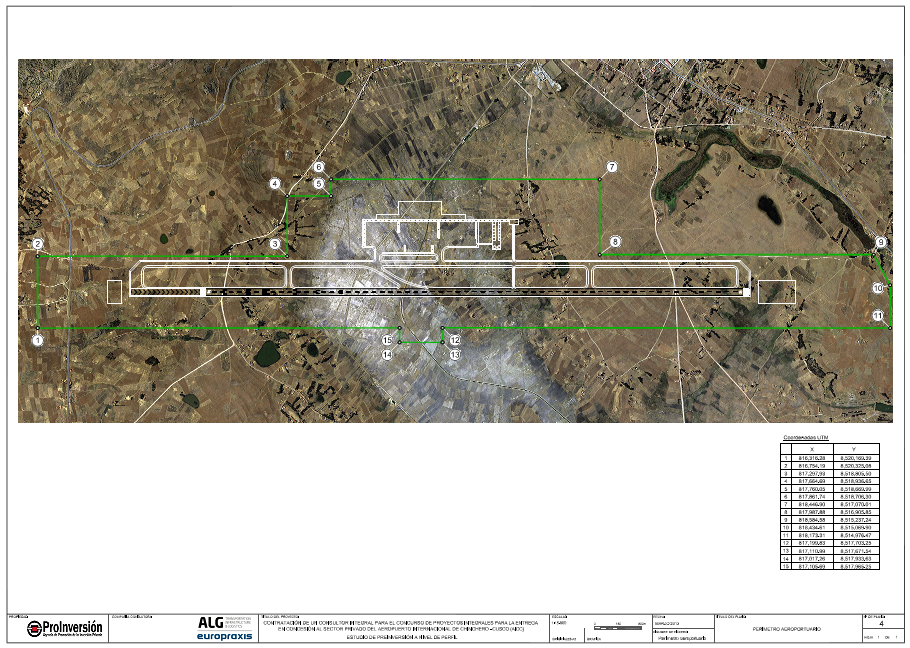 Anexo 3Servicios de Navegación AéreaPrestados por CORPACServicios de control de tránsito aéreo: control de área, control de aproximación, de vigilancia y de control de aeródromo.Servicios de información de vuelo (basados en sistemas FIS y AFIS/AFTN)Servicios de alerta a las aeronaves (basados en sistemas de comunicaciones ATM)Servicios de información aeronáutica (basados en sistemas ATIS/VOLMET)Servicios de comunicaciones aeronáuticas: servicio móvil aeronáutico piloto/controlador, servicio fijo aeronáutico controlador/controlador (basados en radios VHF/UHF, sistema SCV)Servicios de inspección de vueloServicios de vigilancia aérea, referidos a: detección y vigilancia por radiocomunicaciones. Basados en radar primario (PSR), radar secundario (SSR) y vigilancia automática y multilateración.Servicios de meteorología aeronáutica: observatorios meteorológicos, pronósticos meteorológicos, climatología (basados en la estación meteorológica AWOS más los equipos de antenas)Servicios de radioayudas: Basados en sistemas de aterrizaje por instrumentos (ILS), radiofaro (VOR/DME), NDB, GNSS y otros sistemas y estrategias que se estén desarrollando a favor de la navegación aérea Servicios de abastecimiento de energía eléctrica, de acuerdo a las cargas de energía eléctrica vigentes en el momento de la concesión. Basados en los sistemas instalados en la subestación principal, en sistemas especiales exclusivos de navegación aérea y en el sistema de emergencia de grupos electrógenos.Anexo 4Entidades Públicas ENTIDADES DEL ESTADO PERUANO QUE REALIZARÁN FUNCIONES EN EL AEROPUERTODirección General de Migraciones y NaturalizaciónDependencia del Ministerio del Interior, cuyas funciones principales son las de ocuparse del control migratorio de las personas nacionales y extranjeras; de la apertura y cierre de los puntos autorizados para el cruce internacional, en coordinación con la Superintendencia Nacional de Aduanas, así como la notificación y puesta a disposición de la Policía de Requisitorias de personas que se encuentran con orden de captura o impedimento de salida del país por razones judiciales.Su personal deberá contar con la debida autorización de ingreso en las áreas de seguridad donde desarrollan sus funciones (zona de salida y llegada de pasajeros internacionales denominada como zona de Duty Free). PROMPERU E INDECOPIPROMPERU es un subprograma de la Presidencia del Consejo de Ministros, encargada de formular la política informativa para la difusión de la imagen y la realidad del Perú, así como orientar la estrategia de la promoción de las inversiones, el turismo y las exportaciones.INDECOPI es un organismo público descentralizado del Ministerio de Industria, Turismo, Integración y Negociaciones Comerciales Internacionales, encargado de la defensa del consumidor, la tutela del libre mercado y la protección de las creaciones intelectuales.SUPERINTENDENCIA NACIONAL DE ADMINISTRACIÓN TRIBUTARIA (SUNAT - ADUANAS)La Superintendencia Nacional de Administración Tributaria es una Institución Pública descentralizada del Sector Economía y Finanzas que, en virtud a lo dispuesto por el Decreto Supremo N° 061-2002-PCM, expedido de acuerdo a lo establecido en el numeral 13.1 del artículo 13° de la Ley N° 27658, ha absorbido a la Superintendencia Nacional de Aduanas, asumiendo las funciones, facultades y atribuciones que por ley, correspondían a esta entidad.Este Organismo está encargado de la administración, recaudación, control y fiscalización del tráfico internacional de mercancías, medios de transporte y personas, dentro del territorio aduanero.Tomando en cuenta que el Aeropuerto es considerado zona primaria aduanera, el personal de SUNAT debidamente acreditado por ésta e identificado con el fotocheck institucional estará autorizado a ingresar a todas las zonas del Aeropuerto para ejecutar sus funciones en cumplimiento de las Leyes Aplicables. Asimismo, dicho personal deberá contar con el fotocheck correspondiente emitido por el  a solicitud de la SUNAT.  De acuerdo a lo dispuesto en el artículo 141° del Reglamento de la Ley General de Aduanas (Decreto Legislativo N° 1053), aprobado por Decreto Supremo Nº 010-2009-EF, el CONCESIONARIO deberá contar con zonas de carga y descarga debidamente delimitadas, equipos de manipuleo y de control del peso de la carga, vehículos de carga, oficinas y puestos de control adecuados para el desarrollo de las actividades de la autoridad aduanera, equipos de seguridad contra incendios, medios de comunicación y equipos de cómputo que permitan la interconexión electrónica con la SUNAT. El cumplimiento con las disposiciones del Artìculo 11º del Decreto Legislativo Nº 1053, Ley General de Aduanas, será garantizado por la DGAC, a través de la aprobación del Plan Maestro del Aeropuerto. Los puntos de llegada que se encuentren dentro y fuera del Aeropuerto deberán cumplir las condiciones establecidas en el Artículo 31º del Decreto Legislativo Nº 1053 y demás disposiciones de la citada norma.Asimismo, el CONCESIONARIO deberá dar las facilidades de espacios e infraestructura a la SUNAT para la instalación de equipos de inspección no intrusiva y otros de última tecnología que sean utilizados en su labor de control.Cuando el CONCESIONARIO realice actividad de almacenamiento de mercancías, los requisitos de infraestrutura que le sean exigibles para desarrollar esta actividad, deberán cumplirse en forma independiente a aquellos exigidos como operador aeroportuario.Servicio Nacional de Sanidad Agraria – SENASALa Oficina de Sanidad Agraria del SENASA, la cual se encarga del control sanitario de animales y vegetales, de sus productos, subproductos y derivados.El personal de esta entidad deberá contar con la debida autorización de ingreso a las zonas de control de pasajeros de llegada, salón de recojo de equipajes y control de aduanas, llegada de pasajeros nacionales e internacionales y plataforma. Dicho personal no estará autorizado a ingresar a las zonas de las salas de embarque de pasajeros nacionales e internacionales ni a las zonas de tiendas libres (Duty Free).RequisitoriasDirección de la Policía Nacional, dependiente de la Policía Judicial, encargada de verificar la situación jurídica de los pasajeros tales como ordenes de captura, impedimentos de salida, entre otros. Su personal deberá contar con autorización de ingreso a la sala de arribos.Dirección de Seguridad Aeroportuaria de la Policía Nacional del Perú (DIRSEAER-PNP)Dependencia de la Policía Nacional destacada en el Aeropuerto. Cuenta con personal policial encargado de la custodia de la seguridad de las instalaciones del Aeropuerto en su parte pública.Dirección General de Aeronáutica Civil (DGAC)Encargada de proponer la política relativa al transporte aéreo, así como supervisar y evaluar su ejecución. Es responsable de controlar las actividades del transporte aéreo y supervisa la construcción, mejoramiento, ampliación, rehabilitación y conservación de los aeropuertos de la red aeroportuaria nacional.El  personal de la DGAC deberá contar con la autorización de ingreso a todas las zonas, de seguridad restringida, relativas a las operaciones del Aeropuerto.Organismo Supervisor de la Inversión en Infraestructura de Transporte de Uso Público - OSITRANEncargado de regular el comportamiento de los mercados en los que actúan las Entidades Prestadoras, así como, el cumplimiento de los contratos de concesión, cautelando en forma imparcial y objetiva los intereses del Estado, de los inversionistas y de los usuarios a fin de garantizar la eficiencia en la explotación de la infraestructura de transporte de uso público. Su personal deberá contar con la debida autorización de ingreso a todas las zonas concesionadas, sin restricción alguna.Ministerio PúblicoEs un organismo autónomo del Estado cuyas funciones son la prevención del delito, la defensa de la legalidad, los derechos ciudadanos y los intereses públicos. Esta entidad deberá contar con una oficina especializada en delitos de tráfico ilícito de drogas dentro de las instalaciones de un aeropuerto declarado como Internacional o de Cielos Abiertos.Dirección de la Policia Nacional del Perú (DINANDRO)Es la dependencia de la Policía Nacional encargada de la lucha contra el tráfico ilícito de drogas. Esta entidad deberá contar con una oficina dentro de las instalaciones de un aeropuerto declarado como Internacional o de Cielos Abiertos.Autoridad Regional de SaludEs la Dirección Regional de Salud, encargada de los aspectos en materia de salud establecidos en la Ley Orgánica de Gobiernos Regionales.El CONCESIONARIO deberá coordinar con la Dirección Regional de Salud y otorgarle una oficina dentro de las instalaciones del aeropuerto que le permita implementar medidas de sanidad pública y socorro médico de primeros auxilios, durante todo el tiempo que el aeropuerto preste servicios.Ministerio de CulturaEs la entidad pública encargada de verificar que los objetos que portan los pasajeros no pertenezcan al patrimonio cultural de la Nación. Esta entidad deberá contar con una oficina dentro de las instalaciones de un aeropuerto declarado como Internacional o de Cielos Abiertos.CORPACEs la Corporación Peruana de Aeropuertos y Aviación Comercial S.A. o la entidad que la sustituya, encargada de la prestación de los Servicios de Navegación Aérea detallados en el Anexo 3.Notas:En el supuesto que, de acuerdo a las Leyes Aplicables, otro organismo del Estado de la República del Perú deba cumplir funciones a ser efectuadas en el Aeropuerto, el CONCESIONARIO le deberá brindar los espacios y autorizaciones necesarias para cumplir dichas funciones, de acuerdo a lo establecido en el Numeral 7.1.6 de la Cláusula Sétima del presente Contrato.Anexo 5 - Apéndice 1Servicios que prestará el CONCESIONARIO en el AeropuertoLos servicios que se prestarán en el AICC han sido clasificadas para efectos del presente Contrato en Servicios Aeroportuarios y Servicios No Aeroportuarios. A su vez, los Servicios Aeroportuarios se han clasificado en Operaciones Principales y Operaciones Secundarias. Asimismo, para efectos del presente Contrato se han incluido dos servicios de ayuda a la aeronavegación dentro de Servicios Aeroportuarios, por ser prestados por el CONCESIONARIO.Dichos servicios deberán ser llevados a cabo de acuerdo con los Requisitos Técnicos Mínimos establecidos en el Anexo 8 del presente Contrato.A continuación se describe la clasificación de los servicios:Servicios AeroportuariosOperaciones PrincipalesSon los servicios que generan Ingresos Regulados para el CONCESIONARIO a través de Tarifas. Deben ser prestados directamente por el CONCESIONARIO o a través de la subcontratación de terceros. La responsabilidad por la prestación de los mismos corresponderá siempre al CONCESIONARIO. Estos servicios se detallan a continuación:Servicios Aeroportuarios relacionados al TUUAServicios de Salvamento y Extinción de Incendios (SEI): Servicio cuya finalidad es efectuar operaciones de rescate y extinciòn de  incendios en caso de un accidente o incidente ocasionados por actividades relacionadas a la operación de las aeronaves o equipos motorizados en el Lado Aire del Aeropuerto o en sus inmediaciones, y cuya finalidad principal es salvar vidas humanas.Seguridad: Servicio cuyo objetivo principal es salvaguardar la seguridad, regularidad y eficiencia de la aviación civil contra actos ilícitos dirigidos contra pasajeros y/o Usuarios, aeronaves, y en general contra el Aeropuerto, y sus instalaciones. Circuito Cerrado de Televisión (CCTV) Servicio de seguridad a través de cámaras que cubre diversos ambientes del Aeropuerto.InformaciónServicio que se brinda al Usuario del Aeropuerto mediante sistemas de perifoneo, counters, señalización vertical, teleindicadores, etc, incluyendo como mínimo:Sistema de SonidoSeñalización Información de VueloSala de Pasajeros en TránsitoAmbiente especialmente acondicionado para pasajeros que realizan conexiones o escalas de vuelos internacionales.IluminaciónServicio de iluminación de los ambientes del Aeropuerto para el desarrollo de actividades nocturnas y/o diurnas, en caso sea necesario.    Salas de EmbarqueAmbiente donde espera el pasajero de salida, luego de realizar los trámites de chequeo de embarque, controles migratorios y de seguridad aeroportuaria.Chequeo de Pasajeros y EquipajeAmbientes ocupados por las líneas aéreas, destinados a realizar el correspondiente chequeo del pasajero y su equipaje facturado.Sala de Espera (Parte Pública)Ambiente donde el pasajero realiza los controles y chequeos correspondientes, asimismo es la zona de libre tránsito de otros Usuarios.Servicios de Aterrizaje y Despegue (A/D)Comprende la ayuda a la aeronave para que aterrice o despegue de un Aeropuerto, e incluye el uso de la pista, sistema decalles de rodaje y plataforma, iluminación, ayudas visuales, vehículos de salvamento y extinción de incendios y estacionamiento de las aeronaves por 90 minutos.El servicio de aterrizaje y despegue comprende los siguientes servicios:Servicio DiurnoUso de pista de aterrizajeUso de pista de rodajeEstacionamiento de 90 minutos (plataforma y/o posición remota)Ayudas visuales luminosasServicio de salvamento y extinción de incendios Servicio NocturnoIncluye los servicios diurnos, y además los siguientes:Ayudas visuales luminosas nocturnasIluminación de pistasIluminación de plataformaServicio de Estacionamiento de Aeronaves El servicio de estacionamiento para las naves, se provee a aquellas aeronaves que quieren permanecer estacionadas en zona de plataforma de aeronaves por un periodo adicional a los noventa (90) minutos incluidos en el servicio de A/D.Puentes de AbordajeServicio de uso de mangas para el embarque y desembarque de pasajeros.Operaciones SecundariasSon los servicios que generan Ingresos Regulados para el CONCESIONARIO a través de Cargos de Acceso. Las Operaciones Secundarias serán llevadas a cabo por el CONCESIONARIO y/o por terceros sobre la base del libre acceso a la infraestructura de uso público.Estos servicios se detallan a continuación:Servicios de rampa o manipulación en tierra (Group Handling)Son aquellos servicios que asisten a la aeronave en la plataforma y son proporcionados en el Aeropuerto a las líneas aéreas y operadores privados. Estos servicios pueden prestarse individualmente o en paquete. Los servicios incluidos son los siguientes:Limpieza de cabina Escalera de embarque/desembarque de pasajeros Vehículo de abastecimiento de agua Vehículo de desagüe Planta eléctrica Arrancador de turbinas Barra de remolque de aeronaveSeñalizador Pay Mover Vehículo y carretas para equipajes Estiba/desestiba de equipajes y cargaFaja transportadora: equipos para entrega y recepción de equipajeElevador y/o montacargas, etc. Almacenamiento o despacho de combustible para AeronavesServicio de aprovisionamiento de hidrocarburos para las aeronaves. Este servicio incluye las instalaciones y espacio físico empleados para el almacenamiento del combustible y sistema hidrante, mangas u otros medios de transporte empleados para desplazar el combustible desde el punto de almacenaje hasta la aeronave. Generalmente de turbo jet A1 y gasolina 100LL.  Este servicio se realiza mediante carros hidrantes.CateringServicio de aprovisionamiento del catering  de las aeronaves que se realiza mediante camión o camioneta.Cualquier otro servicio que no esté contemplado dentro de las Operaciones Principales pero que tenga relación directa con la operación aeroportuariaOtros servicios esenciales definidos en el REMA.Servicios de ayuda a la aeronavegaciónServicios de ayudas visuales: basados en sistemas de luces (Pista, Calles de rodajes, sistema de luces de aproximación), PAPI, ayudas visuales indicadoras de obstáculos, faro aeronáutico, mangas de viento y señalización vertical.Servicios de control y movimiento de aeronaves en tierra: será prestado en forma coordinada, de acuerdo con las normas aeronáuticas, en especial acuerdo con lo previsto en el Manual de Servicios de Aeropuerto Parte 8. Puede realizarse con personal señalero o mediante sistema de guiado de atraque de aeronavesServicios No AeroportuariosSon otros servicios para líneas aéreas, para empresas comerciales y de servicios auxiliares aeroportuarios que se encuentran bajo el régimen de libre competencia y generan para el CONCESIONARIO Ingresos No Regulados. CountersServicio de alquiler de espacios para mostradores para la atención a los pasajeros que se embarcan y/o realizan otras actividades. Generalmente se ubican en la parte pública del terminal.Locales para Compañías AéreasServicio de alquiler de ambientes para el desarrollo de sus actividades propias.Salón VIP de Compañías AéreasServicio de atención preferencial que algunas compañías brindan a sus Usuarios en el espigón internacional y en la mezzanine.HangarInstalaciones para ubicar aeronaves, donde se realiza el mantenimiento, estacionamiento, etc. Puede ser abierto o cerrado.Carga Aérea (Peaje)Ambientes destinados a facilitar el movimiento de carga nacional, de importación/exportación, y su correspondiente traslado en el Aeropuerto (Aeropuerto/calle, calle/Aeropuerto y dentro del mismo Aeropuerto).Locales y Servicios ComercialesLocaels destinado a la venta de productos o al servicio de comida y bebidas Estacionamiento vehicularServicio de parqueo para vehículos que acceden al Aeropuerto.PublicidadAnexo 5  -  Apéndice 2Servicio de ProtocoloEl CONCESIONARIO mantendrá y tendrá a su cargo la Oficina de Protocolo del Aeropuerto, la cual será la encargada de brindar atención rápida y personalizada a las autoridades del gobierno, congresistas de la República, cuerpo diplomático y personal de organismos internacionales acreditados en el Ministerio de Relaciones Exteriores, Comandantes Generales de las Fuerzas Armadas y Director General de la Policía, Autoridades Eclesiásticas, autoridades del Poder Judicial (Presidente del Poder Judicial, Vocales Supremos, Fiscal de la Nación), miembros de Directorio y Gerencia General de CORPAC S.A.Las condiciones y responsabilidades básicas de la Oficina de Protocolo, son las siguientes:Requerirá de personal debidamente calificado con capacidad organizativa integral, el mismo que deberá presentarse correctamente uniformado.Tendrá la función de facilitar en coordinación con el Área de Seguridad del Aeropuerto el ingreso para despedir o recibir autoridades y representantes de organismos hacia zonas de acceso restringido del Aeropuerto.Contará con un Salón de Autoridades, el que deberá encontrarse en perfecto estado de mantenimiento y equipado con los servicios necesarios para brindar una óptima atención.El CONCESIONARIO tendrá bajo su responsabilidad la administración de la Oficina de Protocolo, los Salones de Autoridades (nacional e internacional), los accesos a zonas restringidas teniendo en cuenta las normas de seguridad propias del Aeropuerto y las coordinaciones con las dependencias gubernamentales, líneas aéreas y otros a fin de brindar una atención adecuada. El CONCESIONARIO, a más tardar un (01) Año antes del incio de la Etapa de Operación del Aeropuerto, deberá iniciar las capacitaciones al personal encargado de brindar el servicio de protocolo, en aspectos propios de la función de acuerdo a las normas y disposiciones del Estado, reguladas a través del Ministerio de Relaciones Exteriores, en cursos relativos a la gestión humana, comunicaciones y desarrollo organizacional, así como en los convenios internacionales OACI referentes a la facilitación y seguridad aeroportuaria. El CONCESIONARIO remitirá a OSITRAN dentro del primer mes de cada Año de la Concesión, el cronograma de las capacitaciones permanentes que impartirá al personal del servicio de protocolo. El cumplimiento de dicho programa será verificado anualmente por OSITRAN.El CONCESIONARIO brindará atenciones y facilidades en coordinación con las dependencias gubernamentales ubicadas en el Aeropuerto (Migraciones, Aduana, Policía de Requisitoria, Ministerio de Agricultura, SENASA, Sanidad Aérea, entre otras), así como con los representantes de las líneas aéreas que operarán en el Aeropuerto.En cuanto a las facilidades a brindar por el CONCESIONARIO a las autoridades y personalidades nacionales y extranjeras, deberán considerarse las siguientes:Llegada de Autoridades al País por las zonas internacionales del Aeropuerto.Autorización y otorgamiento de un pase de ingreso a las zonas internacionales de un representante que recibirá a la autoridad en mención, previamente coordinado y solicitado a través de una comunicación escrita, pudiendo ingresar un máximo de tres personas.Recibimiento y saludos protocolares, en representación del CONCESIONARIO y del país, por tratarse de una atención de carácter oficial.Coordinaciones con la Dirección General de Migraciones, para el acceso inmediato a un carril especial (diplomáticos/tripulación) y visado del pasaporte.Coordinaciones con el Jefe de la Sala de Aduanas, para el acceso a un carril especial para efectuar el control del equipaje.Autorizaciones de ingreso de un vehículo oficial a las áreas especiales designadas por el CONCESIONARIO a la salida de la Aduana Internacional. Autorización y otorgamiento de un pase de ingreso a la zona internacional a un representante que despedirá a la autoridad en mención, previamente coordinado y solicitado a través de una comunicación escrita, pudiendo ingresar hasta un máximo de tres personas.Recibimiento en el Aeropuerto y saludos protocolares, en representación del CONCESIONARIO y del país por tratarse de una atención de carácter oficial.Coordinaciones en el mostrador de la Tarifa Única de Uso de Aeropuerto (TUUA) para la atención rápida en el control del pago de esta tarifa.Coordinaciones con la Policía de Requisitorias y Migraciones, para atención inmediata en los controles respectivos y visado del pasaporte.Salón de Autoridades a efectos de esperar cómodamente la salida del vuelo. (Se brinda servicio de cafetería, licores no incluidos, de acuerdo al nivel de la atención y las normas de embarques internacionales)Coordinaciones con la línea aérea para el embarque respectivo. Embarque y despedida.Salidas/Llegadas de Autoridades Autorización y otorgamiento de un pase de ingreso a la zona nacional a un coordinador o representante que despedirá o recibirá a la autoridad en mención, previamente coordinado y solicitado a través de una comunicación escrita.Recibimiento y saludos protocolares a nombre del CONCESIONARIO y del Perú, al arribo o a la salida, de acuerdo al nivel de autoridad que se atiende.Acceso al Salón de Autoridades (en donde se brindaría servicio de cafetería así como teléfono, fax y otras comodidades de acuerdo al nivel de la atención que se realiza)Coordinaciones con la línea aérea para el embarque/recepción que corresponde.El CONCESIONARIO, además de lo expuesto, queda obligado a cumplir en especial, aquellos requerimientos sobre esta materia que le efectúe el Ministerio de Relaciones Exteriores.Anexo 6Lineamientos para la elaboración del Manual de AeródromoEl Manual del Aeródromo es el documento que será elaborado por el operador, de acuerdo a la RAP 139, Sub-parte “C” y Apéndice “A”,  como requisito indispensable para la certificación del aeropuerto. Anexo 7Esquema de Tarifas y Cargos de AccesoDefiniciones y términos“Tarifas Máximas.” Significará las tarifas que fije periódicamente OSITRAN como máximas por los Servicios Aeroportuarios. Condiciones Generales Las condiciones para la prestación de cualquier nuevo servicio, así como la tarifa respectiva, que a juicio del CONCESIONARIO o de OSITRAN sea necesario implementar en el Aeropuerto, deberán ser aprobadas por OSITRAN. La tarifa para dicho servicio será fijada tomando como referencia diversos factores económicos. De ser considerado oportuno y necesario por OSITRAN, dicho servicio podrá ser incluido dentro de los conceptos contemplados en la TUUA. Se seguirá el mismo tratamiento para cualquier tarifa regulada.En el supuesto que, por razones de desarrollo tecnológico u otras, los servicios comprendidos en la TUUA sean mejorados o reemplazados, la variación correspondiente en dicha tarifa será determinada por OSITRAN. Todos los ingresos por prestación de servicios o venta de bienes o cualquier otra actividad, negocio u operación realizados en el Aeropuerto o con relación al mismo, deberán ser facturados en el Perú. La fiscalización de OSITRAN de los procesos de subasta y contratación con terceros a que hace referencia el presente Anexo comprende, sin limitarse, la aprobación de las bases, la fijación de precios bases y demás condiciones de contratación, así como la supervisión de la ejecución de estos procesos. Esta fiscalización buscará cautelar los intereses del Concedente, así como la libre concurrencia de postores. Régimen de tarifas y precios aplicablesServicios AeroportuariosServicios Aeroportuarios Regulados por Tarifa Tarifa Unificada de Uso de Aeropuerto – TUUA La TUUA tiene la finalidad de cubrir los costos por servicios indicados en el Apéndice 1 del Anexo 5, los que serán de cargo único y exclusivo del CONCESIONARIO. Tarifa Unificada de Uso de Aeropuerto – TUUA (Pasajero Embarcado en Vuelo Internacional)La tarifa máxima a ser aplicada se encuentra fijada en US$ (sin incluir los tributos de ley aplicables al servicio), monto que podrá ser incrementado.Tarifa Unificada de Uso de Aeropuerto – TUUA (Pasajero Embarcado en Vuelo Nacional). La tarifa máxima a ser aplicada es de US$ (sin incluir los tributos de ley aplicables al servicio). Este monto se podrá incrementar.Aterrizaje y Despegue. La tarifa por el presente concepto, que incluye el uso de pista, plataforma, iluminación, ayudas visuales, vehículos de salvamento y extinción de incendios y estacionamiento por noventa minutos, se regirá de acuerdo a lo indicado en el Apéndice 1 del presente Anexo.Estacionamiento (Tiempo Adicional a 90 Minutos). La tarifa correspondiente a este servicio es el 10% de la tarifa de aterrizaje y despegue por las primeras cuatro horas.  Al término de estas cuatro horas, la tarifa de estacionamiento se computará con una tasa del 2.5% por la hora o fracción adicional de la tarifa de aterrizaje y despegue.En tal sentido, el ajuste de la presente tarifa se hará de acuerdo a los ajustes que sufra la tarifa de aterrizaje y despegue.Puentes de Abordaje. La tarifa  por el presente concepto inlcuy el uso de las mangas para el embarque o desembarque de pasajeros. Servicios Aeroportuarios Regulados por Cargo de Acceso Servicio de Rampa o Manipulación en Tierra (Ground Handling)El presente servicio podrá ser brindado por terceros o por el CONCESIONARIO. En caso sea brindado por terceros seleccionados (Usuarios Intermedios), a estos  no les será permitido el subarrendamiento o la cesión o traspaso bajo cualquier título de los servicios que presten.La selección de los Usuarios Intermedios se hará mediante un procedimiento de subasta al mejor postor, el cual podrá ser objeto de fiscalización por parte de OSITRAN.El CONCESIONARIO podrá dar este servicio en forma directa (sin subasta) o a través de una de las Filiales, la que se constituye en operador.  En este caso, el pago que deberá efectuar la Filial prestadora del servicio al CONCESIONARIO será el promedio de los otros Usuarios Intermedios. La contraprestación por estos servicios se determinará sobre la base de la libre oferta y demanda, para lo cual el CONCESIONARIO deberá permitir el ingreso de otras empresas.Almacenamiento o despacho de combustible para AeronavesEl CONCESIONARIO estará en libertad de realizar el almacenamiento y abastecimiento de combustible a los aviones, el cual podrá ser brindado en forma directa por éste o a través de terceros (Usuarios Intermedios), quienes podrán cobrar por dicho servicio un máximo de US$ por galón (sin incluir los tributos de ley aplicables al servicio), monto límite que se mantendrá hasta el cuarto año de Vigencia de la Concesión.A partir del cuarto año de Vigencia de la Concesión, OSITRAN efectuará una evaluación y ajuste de esta tarifa cada tres años.El CONCESIONARIO, o quien brinde el servicio, deberá permitir el libre acceso de los proveedores de combustible, siempre y cuando éstos transiten por la Planta de Almacenamiento y Abastecimiento pagando los derechos respectivos, no pudiendo condicionar sus tarifas a este hecho.Servicios No Aeroportuarios. Locales y servicios para líneas aéreas y actividades diversas prestados directamente por el CONCESIONARIO. La renta o alquiler que el CONCESIONARIO obtenga por el arrendamiento de los locales o espacios que se relacionan a continuación, será determinado por la libre oferta y demanda.  Sin embargo, y con la finalidad de garantizar la transparencia y promover la competencia, la asignación de los locales se efectuará mediante un procedimiento de subasta al mejor postor, el cual será objeto de fiscalización por parte de OSITRAN.Al arrendatario seleccionado no le será permitido el subarriendo.Los servicios a brindarse son:CounterOficinasSalones VIPAlmacén/depósitoTalleres de apoyoTerrenosHangaresCarga AéreaEl pago por concepto de uso de instalaciones en el Aeropuerto se mantendrá de acuerdo a lo estipulado en el cuadro del Apéndice.  La tarifa se ajustará anualmente, previa autorización de OSITRAN, de tal manera que no afecte la competitividad entre los depósitos externos y los internos.El ajuste de la presente tarifa deberá permitir el desarrollo de depósitos de carga dentro del Aeropuerto. El pago por concepto de uso de instalaciones se aplicará para depósitos externos.En el Aeropuerto, el CONCESIONARIO podrá operar a través de terceros el servicio de carga (manipuleo de carga, almacenamiento y depósitos autorizados de aduanas) bajo los principios de libre acceso y libre oferta y demanda.El CONCESIONARIO podrá dar este servicio en forma directa (sin subasta) o a través de una Filial, la que se constituye en Usuario Intermedio. En este caso, el pago que deberá efectuar la Filial al CONCESIONARIO será el promedio de los otros Usuarios Intermedios. Los ingresos del CONCESIONARIO por este concepto no podrán ser menores al 10% de la facturación de los Usuarios Intermedios. OSITRAN podrá actualizar este porcentaje de acuerdo a la realidad del mercado.Locales y Servicios ComercialesLa renta y/o alquiler que el CONCESIONARIO obtenga por el arrendamiento de los locales o espacios, será determinado por la libre oferta y demanda.El CONCESIONARIO queda en libertad para establecer esta renta como un monto fijo y/o como un porcentaje de las ventas del establecimiento comercial.  Sin embargo, y con la finalidad de garantizar la transparencia y promover la competencia, la asignación de los locales se tendrá que hacer mediante un procedimiento de subasta al mejor postor, el cual será objeto de fiscalización por parte de OSITRAN. Al arrendatario seleccionado no le será permitido el subarriendo.El CONCESIONARIO deberá promover la comercialización de artesanías peruanas.Playa de Estacionamiento VehicularLa tarifas de servicio de parqueo en las instalaciones del Aeropuerto será determinado por la libre oferta y demanda.  El servicio de la playa de estacionamiento vehicular podrá ser brindado directamente por el CONCESIONARIO o por terceros.Existirá un acceso libre de todo pago, a fin de que los vehículos ingresen al terminal aeroportuario a recoger o dejar pasajeros y/o carga.PublicidadEl costo por el presente concepto será determinado por la libre oferta y demanda.Anexo 8 - Apéndice 1Requisitos Técnicos MínimosObras, Equipamiento y facilidades aeroportuariasAnexo 8 - Apendice 2Requisitos Técnicos MínimosEquipos de Navegación AéreaAnexo 8 - Apendice 3Requisitos Técnicos Mínimos Criterios de Diseño del AICCAnexo 8 - Apéndice 4Requisitos Técnicos Mínimos Etapa de Ejecución de ObrasAnexo 8 – Apéndice 5Requisitos Técnicos MínimosEtapa de OperaciónAnexo 9Tablas de PenalidadesTabla Nº 1: Penalidades referidas a la Cláusula Quinta del Contrato: Régimen de Bienes Tabla Nº 2: Penalidades referidas a la Cláusula Sexta: Mantenimiento de los Bienes de la Concesión. Tabla Nº 3: Penalidades referidas a la Cláusula Sétima: Explotación de la Concesión. Tabla Nº 4: Penalidades referidas a la Cláusula Octava: Ejecución de las Obras. Tabla Nº 5: Penalidades referidas a la Cláusula Novena del Contrato: Régimen Económico Financiero Tabla Nº 6: Penalidades referidas a la Cláusula Décima: Garantías Tabla Nº 7: Penalidades referidas a la Cláusula Décimo Primera: Régimen de Seguros Tabla Nº 8: Penalidades referidas a la Cláusula Décimo Segunda: Consideraciones Socio Ambientales Tabla Nº 9: Penalidades referidas a la Cláusula Décimo Tercera: Relación con Socios Terceros y PersonalTabla Nº 10: Penalidades referidas a la Cláusula Décimo Cuarta: Competencias AdministrativasAnexo 10 INTERRELACIÓN ENTRE EL CONCESIONARIO Y CORPAC S.A. EN EL AICCCONVENIO DE COLABORACIÓN Conste por el presente documento, el Convenio de Colaboración que suscriben de una parte;  ___________________________ identificada con RUC N° _______________, debidamente representada por su apoderado (a), señor (a) _________________, identificado (a), con ___________, según poder inscrito en __________________________.  A esta empresa se le denominará en adelante el “CONCESIONARIO”; y de la otra parte Corporación Peruana de Aeropuertos y Aviación Comercial S.A., identificada con RUC N° 20100004675, debidamente representada por ……………., el señor …………………….., identificado con DNI N° …………. según poder inscrito en el ……………………… del Registro de Personas Jurídicas del Callao.  A esta empresa se le denominará  en adelante “CORPAC”.Asimismo interviene en el presente Convenio el Ministerio de Transportes y Comunicaciones, en su calidad de representante del CONCEDENTE, en adelante el “MTC”, debidamente representado por el Viceministro de Transportes, señor ……………, con D.N.I. Nº ……………, debidamente facultado por Resolución Ministerial Nº          -01, de fecha  ………….. en su calidad de representante del Concedente en los términos y condiciones siguientes:Primero: Antecedentes1.1	El CONCESIONARIO es una sociedad anónima constituida por el adjudicatario de la Buena Pro de la Concesión del nuevo Aeropuerto Internacional de Chinchero - Cusco (la Concesión),  que tiene como objeto exclusivo el de dedicarse a la explotación de la Concesión antes señalada.1.2	CORPAC es una empresa del Estado constituida mediante Decreto Ley N° 19527, y transformada, mediante Decreto Legislativo N° 99, en una sociedad mercantil sujeta al régimen legal de las personas jurídicas de derecho privado, que se rige por su estatuto social y por el Decreto Legislativo N° 723. CORPAC, por delegación de la Dirección General de Aeronáutica Civil (DGAC) y mediante Resolución Directoral 119-2006-MTC/12 del 13 de julio del  asumido las funciones de establecer, administrar, operar y conservar los servicios de Tránsito Aéreo (ATS), los servicios de Telecomunicaciones Aeronáuticas, los Servicio de Información Aeronáutica (AIS) y los Servicios de Meteorología Aeronáutica (MET) de las dependencias detalladas en el Anexo 1 del citado marco legal. Asimismo, mediante……………………..del…………………, la DGAC delegó a CORPAC, las mencionadas funciones para la dependencia del aeropuerto de Chinchero.1.3 	El MTC representa al Estado Peruano, Concedente de la Concesión de conformidad con lo dispuesto en los antecedentes del Contrato de Concesión del nuevo Aeropuerto Internacional de Chinchero Cusco (el Contrato de Concesión). El MTC, como Concedente, ha asumido una serie de obligaciones establecidas en el Contrato de Concesión.1.4 	La DGAC en virtud al artículo 8° de la Ley N° 27261, Ley de Aeronáutica Civil, es la Dirección que ejerce las funciones y atribuciones que al Ministerio de Transportes y Comunicaciones le corresponden con respecto a la Aviación Civil en el Perú.  Dentro de su campo de atribuciones tiene, entre otras, las siguientes funciones: establecer, administrar, operar y conservar los servicios de ayuda a la navegación, radiocomunicaciones aeronáuticas y control de tránsito aéreo, pudiendo delegar estas actividades a otra entidad del Estado. Asimismo otorga los permisos de operación que autorizan el desarrollo de la actividad aeronáutica civil y es la encargada de certificar los aeródromos.Segundo: Objeto del presente Convenio.Por el presente documento las Partes precisan las obligaciones de CORPAC y del CONCESIONARIO originadas en la suscripción del Contrato de Concesión. Las Partes dejan expresa constancia que este Convenio no altera ni modifica la asignación de funciones, derechos y responsabilidades de las Partes establecidas en las Normas Aeronáuticas o en el Contrato de Concesión.Tercero: Definiciones  Los términos cuyas primeras letras estén consignadas en mayúsculas en el presente documento tendrán las siguientes definiciones:Aeropuerto ó AICC: Está referida al  el nuevo Aeropuerto Internacional de Chinchero – Cusco.; con las áreas, y características detalladas en el Anexo 1 del Contrato de Concesión.Área de la Concesión: Es el área descrita en el Anexo 1 y Anexo 2  del Contrato de Concesión, que forman parte de los Bienes de la Concesión y que es entregada al CONCESIONARIO por  el MTC para su explotación.Áreas de uso a CORPAC: De acuerdo con lo estipulado en el punto 7.8.6 del Contrato de Concesión, el  CONCESIONARIO proporcionará a CORPAC las áreas señaladas en el Apéndice 1 del Anexo 2 de Contrato de Concesión, las mismas que serán destinadas única y exclusivamente para la prestación de los Servicios de Navegación Aérea (equipamiento, infraestructura y edificaciones para el personal que desarrolla funciones aeronáuticas, así como de soporte técnico y administrativo, accesos y servidumbre).Carta de Acuerdo: Documento mediante el cual las partes convienen los detalles de determinados aspectos previstos de manera general en este Convenio y que podrán ser suscritas por delegación. Para tal fin, las Partes suscribirán las Cartas Acuerdos correspondientes, en el plazo máximo de (90) noventa días calendarios contados a partir de la fecha de suscripción del presente Convenio. Convenio: El presente instrumento con todos sus Anexos.Equipos de Navegación Aérea del Aeropuerto: Son los equipos que serán adquiridos, instalados y puestos en funcionamiento por el CONCESIONARIO y que son necesarios para la prestación de los Servicios de Navegación Aérea, los cuales estarán a cargo de CORPAC. Estos equipos se detallan en el Apéndice 2 del Anexo 8 del Contrato de Concesión.Inspección en Vuelo: Acto de someter a ensayos en tierra y en vuelo las radioayudas, radar, radiocomunicaciones móviles y ayudas luminosas para la navegación aérea y que las aeronaves destinadas a la navegación aérea puedan utilizar (Anexo 10 y 14 OACI, Documento 8071 OACI).Manual del Aeródromo: Es el Manual que deberá elaborar el CONCESIONARIO de acuerdo con las Regulaciones Aéreas del Perú (RAP 139) como parte del proceso de obtención del Certificado de Aeródromos, en el cual se incluyen las regulaciones y procedimientos operacionales para garantizar la seguridad de las operaciones aéreas, conforme a las regulaciones aplicables. Normas Aeronáuticas: Son los Convenios Internacionales sobre la materia, la Ley de Aeronáutica Civil del Perú y su Reglamento, la Ley de Seguridad de la Aviación Civil y su Reglamento, las Regulaciones Aeronáuticas del Perú, los Programas Nacionales de Seguridad de la Aviación y Facilitación así como cualquier otra norma que las modifique o reemplace, así como cualquier otra norma del sector que sea emitida posteriormente a la firma de este documento.Parte(s): Son el CONCESIONARIO y CORPAC o sus sucesores.Procedimientos para la remoción de aeronaves del área de maniobras: Son los procedimientos descritos, en detalle, en el Manual de  Aeródromo, en el Plan de Emergencia y Reglamento de Uso del Aeropuerto, según corresponda.Reglamento de Uso del Aeropuerto: Es el reglamento que contiene procedimientos y disposiciones de carácter general, relacionados al uso del Aeropuerto, por parte de cualquier usuario del mismo y será elaborado por el CONCESIONARIO. Servicios de Navegación Aérea: son los servicios identificados en el Anexo 3  del Contrato de concesión y que serán prestados por CORPAC. La prestación de estos servicios se rige por lo dispuesto en la Ley de Aeronáutica Civil (LAC), su Reglamento y las Regulaciones aplicables. Servicios Aeroportuarios: son los servicios normales y habituales del aeropuerto para el transporte de pasajeros, la carga y descarga de aeronaves, conforme las definiciones de Operaciones Principales y Operaciones Secundarias. Además incluye los siguientes servicios de navegación aérea, los mismos que para efectos del presente contrato, estarán a cargo del CONCESIONARIO: a) servicios de ayudas visuales y b) servicios de control y movimiento de aeronaves en tierra; conforme a lo definido en el Numeral 1.3 del Apéndice 1 del Anexo 5 del Contrato de Concesión.Servicios No Aeroportuarios: son los servicios adicionales que pueda brindar el CONCESIONARIO y/o terceros, que no forman parte de los servicios normales y habituales del aeropuerto para el transporte de pasajeros, la carga y descarga de aeronaves.  Sucesor de CORPAC: Cualquier entidad pública o privada que asuma, total o parcialmente, los servicios a que ésta se ha obligado por el presente  Convenio. Cualquier término del presente Convenio, cuya primera letra aparezca en mayúscula y no esté contenida en la Cláusula 3, tendrá el significado que le da el Contrato de Concesión.Los términos aeronáuticos que aparecen en este documento tendrán la definición establecida en la RAP 1 “Definiciones y Abreviaturas”.Cuarto: Áreas del Aeropuerto que se entregarán en uso a CORPAC De acuerdo con lo previsto en el Numeral 7.8.6 del Contrato de Concesión, el  CONCESIONARIO proporcionará a CORPAC las áreas que incluyen el equipamiento, infraestructura y edificaciones para el personal que presta los servicios aeronàuticos así como las áreas de acceso y servidumbre que permitan el ingreso y salida a las áreas antes indicadas, las cuales serán destinadas única y exclusivamente para la prestación de los Servicios de Navegación Aérea, de acuerdo a lo especificado en el Anexo 3 del Contrato de Concesión.En el supuesto que las áreas proporcionadas por el CONCESIONARIO sean destinadas a fines distintos a la prestación de los Servicios de Navegación Aérea, CORPAC  deberá  desocuparlas y devolverlas al CONCESIONARIO en un plazo no mayor a quince  Días Calendario, contados a partir de la recepción de la notificación por parte del CONCESIONARIO. Para tal efecto, el  OSITRAN deberá verificar que efectivamente CORPAC haya dado  uso indebido a las mencionadas áreas..CORPAC se obliga a emplear los colores corporativos del CONCESIONARIO para el pintado de fachadas o de paredes que enfrenten áreas públicas, de forma tal que se mantenga la uniformidad arquitectónica de la infraestructura. La gerencia de mantenimiento e inversiones del CONCESIONARIO proporcionará la información a CORPAC.CORPAC faculta al CONCESIONARIO y al MTC  a través del OSITRAN a realizar, , visitas periódicas a las áreas a fin de verificar aspectos sanitarios, eléctricos, riesgos, mantenimiento de infraestructura y seguridad. Tales visitas serán coordinadas con CORPAC con dos días hábiles de anticipación.En los casos en que (i) la ejecución del Plan Maestro de Desarrollo del Aeropuerto, aprobado por las autoridades competentes, o (ii) por motivos técnicos, operacionales o de seguridad debidamente acreditados por el CONCESIONARIO ante OSITRAN resulte necesario reubicar las áreas ocupadas por CORPAC, el CONCESIONARIO podrá reubicarlas o reasignarlas debiendo previamente coordinar con el MTC, con conocimiento de CORPAC. Las nuevas áreas deberán permitir a CORPAC desarrollar las mismas funciones  de manera eficaz y eficiente.. Dichas àreas deberán contar con iguales o mejores características a las actuales. La implementación de las nuevas áreas (edificaciones, ducterías, cableado, los trabajos de retiro e instalación de los equipos, facilidades de agua y desagüe, vías de acceso, habilitación de terrenos, entre otros) así como el costo del traslado será por cuenta del CONCESIONARIO, sin que implique gasto alguno para CORPAC, y no deberá interrumpir los Servicios de Aeronavegación a cargo de CORPAC.Para efectos del presente Convenio el CONCESIONARIO proporcionará a CORPAC. las edificaciones correspondientes a la torre de control del Aeropuerto así como cualquier otra infraestructura que en un futuro se estime conveniente implementar para prestar los Servicios de Navegación Aérea especificados en el Anexo 3 del Contrato de Concesión, a cargo de CORPAC. Dicha empresa se encargará del  mantenimiento de la edificación y de los equipos de Navegación Aérea instalados.Quinto: Seguridad (Security)El CONCESIONARIO es responsable de la seguridad (security) del Aeropuerto, aeronaves, edificaciones, instalaciones en general, pasajeros y/o usuarios, así como de los equipos de Navegación Aérea que se encuentren dentro del  Área de la Concesión.CORPAC es responsable de la seguridad de las instalaciones y equipos de Navegación Aérea fuera del Área de la Concesión. Sexto: De los Servicios  a cargo de CORPACDe acuerdo con lo previsto en el Contrato de Concesión y en el presente Convenio, los servicios que se señalan a continuación serán prestados exclusivamente por CORPAC conforme al Plan Nacional de Navegación Aérea, la Ley de Aeronáutica Civil, la Resolución Directoral 119-2006-MTC/12 y ………………………….Servicios de control de tránsito aéreo, que incluye los servicios de: (i) control de área, (ii) control de aproximación (iii) de vigilancia y (iv) control de aeródromo.Servicios de información de vuelo (FIS y AFIS)Servicios de alertaServicios de información aeronáuticaServicios de meteorología aeronáutica, que incluye los servicios de: (i) observatorios meteorológicos, (ii) pronósticos meteorológicos, (iii) climatología.Servicios de comunicaciones aeronáuticas, que incluye los servicios de: (i) servicio móvil aeronáutico - piloto / controlador, (ii) servicio fijo aeronáutico - controlador / controladorServicios de Inspección en Vuelo (a partir de la entrega de los equipos de Navegación Aérea por parte de CONCESIONARIO)Servicios de radio ayudas para la navegación aérea que incluye los servicios de: (i) Sistema de aterrizaje por instrumentos (ILS), (ii) Radiofaro omnidireccional de muy alta frecuencia (VOR), (iii) Equipo medidor de distancia (DME), (iv) Radiofaro no direccional (NDB), (v) GNSS y otros equipos, sistemas y estrategias que se están desarrollando a favor de la navegación aérea.Servicios de comunicaciones aeronáuticas, que incluye los siguientes sistemas: (i) radiocomunicaciones HF, VHF y UHF (ii) conmutadores orales ATS y de datos y (iii) medios de transmisión y recepción inclusive de tipo satelital.Servicios  de vigilancia aérea, referidos a los sistemas de: (i) detección y vigilancia por radio comunicaciones, (ii) radar primario, (iii) radar secundario y (iv) vigilancia dependiente automática, v) radar ADS-B y vi) multilateración.CORPAC prestará los servicios antes descritos de acuerdo con lo previsto en el Manual de Aeródromo, el Reglamento de Uso del Aeropuerto, y las Normas Aeronáuticas vigentes.Los Equipos de Navegación Aérea que posea el Aeropuerto y que sean materia de los Servicios de Navegación Aérea que prestará CORPAC, de acuerdo con el Anexo 3 del presente Contrato de Concesión serán conservados, operados y mantenidos por CORPAC de acuerdo a las Normas Aeronáuticas. Entre los Equipos de Navegación Aérea que poseerá el Aeropuerto se encuentran los siguientes: (i) Radioayudas (ILS; VOR; DVOR; DME; NDB, ductos, cables, etc.), (ii) Meteorología (Estaciones Meteorológicas AWOS, sensores, ductos, cableado), (iii) Comunicaciones (VISAT, HF, VHF, UHF, redes y terminales AFTN/AMHS y ATS, Red Digital (REDIG) y REDAP, sistemas de registro de comunicaciones ATIS/ D-ATIS, planta externa, torres, antenas, etc.), (iv) Subestaciones de energía eléctrica de los sistemas aeronáuticos (casetas, zanjas, ductos, cables, transformadores, tableros y grupo electrógeno de emergencia), (v) Inspección en Vuelo (a partir de la entrega de los equipos de Navegación Aérea del CONCESIONARIO al MTC y este a CORPAC), (vi) Luces de Obstrucción de Torre de Control. (vii) equipos de monitoreo y/o control de radioayudas y ayudas luminosas instalados en la Torre de Control, (viii) sistemas de protección  de energía eléctrica  y atmosférica (sistemas de puesta a tierra y pararrayos de los sistemas de Navegación Aérea), (ix) Sistemas de vigilancia aérea (radar ADS-B, multilateración, etc.). Sétimo: De los servicios a cargo del CONCESIONARIODe acuerdo con lo previsto en el Contrato de Concesión, los servicios que se señalan a continuación serán prestados por el CONCESIONARIO.Servicios de Emergencia: ambulancias y tópicos. El concesionario se obliga a prestar servicios de emergencia y otros, cuyo objeto es efectuar operaciones de rescate y extinguir incendios en caso de un accidente aéreo en el Aeropuerto o en sus inmediaciones y cuya finalidad principal es salvar vidas humanas, Salvamento y Extinción de Incendios (SEI).Servicio de traslado de aeronaves en abandono: que se prestará para el caso de aeronaves que se encuentren en procedimiento de declaración de abandono y de acuerdo con lo previsto en las Normas Aeronáuticas vigentes, las normas aduaneras, disposiciones judiciales  y en el Manual de Aeródromo.Servicio de desbloqueo o remoción de aeronaves con fallas mecánicas o problemas de cualquier índole que ocasionen la obstrucción del área de maniobras, así como aeronaves inutilizadas y/o accidentadas: que se prestará de acuerdo a las Normas Aeronáuticas vigentes y en el Manual de Aeródromo.Mantenimiento del área de movimiento de aeronaves.Control y verificación de obstáculos en la superficie limitadora.Servicio de gestión de plataformas.Servicio de ayudas visuales para la Navegación Aérea: que incluye: (i) señales del área de movimiento de aeronaves (horizontal), y (ii) señales e iluminación de Plataforma, equipos e instalaciones: que incluye: (i) control de movimiento de aeronaves, vehículos, personas y otros en la plataforma y (ii) Comunicación Torre/SEI, seguridad, para lo cual asignará medios de comunicación idóneos y suficientes, (iii) sistemas de luces, (luces de pista, luces de calle de rodaje, sistema de luces de aproximación, indicador visual de pendiente de aproximación de precisión (PAPI)),  ayudas visuales indicadoras de obstáculos, indicadores de dirección de viento, faro aeronáutico, (iv) señalización vertical del área de maniobras.Sistemas de reducción de peligro aviario.Mantenimiento de los sistemas de drenaje, edificios, etc.Corte y roce de vegetación y eliminación de obstáculos en las áreas libres de obstáculos, franja de pista, y áreas sensibles. Estás áreas están determinadas según el Anexo 10 y 14 de OACI, dentro del perímetro del Aeropuerto.Equipos de medición de características de rozamiento y limpieza de pistas.Servicios de control y movimiento de aeronaves en tierra: que será prestado en forma coordinada, de acuerdo con las Normas Aeronáuticas, en especial de acuerdo con lo previsto en el Manual de Servicios de Aeropuertos Parte 8, Servicios de Operación de Aeropuerto (Capitulo 10) y la Carta Acuerdo Operacional a suscribirse para el Aeropuerto.Servicio de abastecimiento de energía eléctrica, de acuerdo a las cargas de energía eléctrica vigentes a la Fecha de Cierre en el Aeropuerto, que incluye: (i) sub- estación principal (ii) sistemas especiales exclusivos de Navegación Aérea y (iii) sistema de emergencia de grupos electrógenos.El Desbloqueo o remoción de aeronaves con fallas mecánicas o problemas de cualquier índole que ocasionen la obstrucción del área de maniobras, así como aeronaves inutilizadas y/o accidentadas estarán a cargo del CONCESIONARIO, de acuerdo al Plan de Emergencias que deberá estar incluido en el Manual de Aeródromo.	Cabe resaltar que el desbloqueo del área de maniobras por parte del CONCESIONARIO debe realizarse inmediatamente después de ocurrido el hecho, de acuerdo a las leyes y normas vigentes.El CONCESIONARIO prestará los servicios de acuerdo con lo previsto en las Normas Aeronáuticas vigentes y en el Manual de Aeródromo.Octavo: Obligaciones de CORPACDe acuerdo con lo previsto en el Contrato de Concesión, son obligaciones de CORPAC las siguientes:Proporcionar al CONCESIONARIO la siguiente información: (i) Operador, (ii) Tipo de aeronave, (iii) Registro (matricula), (iv) Número de vuelo de llegada, (v) Procedencia, (vi) Hora estimada de llegada (ETA), (vii) Hora de llegada (ATA), (viii) Número de Vuelo de Salida, (ix) Destino, (x) Hora estimada de salida (ETD), (xi) Hora de salida (ATD). Esta información será proporcionada y transmitida a través de los medios disponibles  y sin costo para el CONCESIONARIO, con la finalidad que pueda prestar los servicios a su cargo de conformidad con el presente Convenio.En tanto que el nuevo sistema de información del Aeropuerto, no pueda  conectarse al sistema informático de CORPAC, el CONCESIONARIO estará facultado para obtener de la Torre de Control la Hoja de Movimiento de Aeronaves (CTA-06), la Hoja de Guardia de Despachadores del AIS/ARO conforme a lo que se establezca en la Carta Acuerdo Operacional del Aeropuerto.CORPAC será responsable frente al CONCESIONARIO y frente a terceros por los daños y perjuicios que pudiera ocasionar cualquier error en la información proporcionada y que el CONCESIONARIO pudiera difundir, siempre y cuando dicha diferencia en la información sea imputable a CORPAC S.A., por autoridad competente. 			Disponer de y mantener una fuente secundaria de energía eléctrica para los Servicios de Navegación Aérea y para las cargas aeroportuarias existentes a la Fecha de Cierre.Pagar al CONCESIONARIO, como máximo a los treinta (30) Días Calendario posteriores a la emisión de la factura, las sumas que se devenguen por todos los servicios indicados en el Numeral 13.1 del presente documento.Todos los Equipos de Navegación Aérea del Aeropuerto  serán conservados, operados, mantenidos y repuestos  por CORPAC. En el supuesto que en un futuro se requieran otros equipos de navegación aérea, será de cargo del CORPAC  su adquisición, instalación y mantenimiento.Mantener, habilitar y conservar las vías de acceso a las instalaciones aeronáuticas (ILS, VOR, DVOR, DME, NDB, Comunicaciones, Meteorología, Ayudas Luminosas), que se encuentren fuera del Área de la Concesión.Una vez que CORPAC reciba por parte del CONCEDENTE los equipos de navegación aérea adquiridos por el CONCESIONARIO, será el responsable de su mantenimiento y operación, y asimismo, deberá encargarse de su reposición y de la adquisición e instalación de los equipos de navegación aérea que se requieran en un futuro y que sean necesarios para la operación del aeropuerto.Noveno: Obligaciones del CONCESIONARIOSon obligaciones del CONCESIONARIO, sin perjuicio de las demás obligaciones  contraídas en el presente Convenio, las siguientes:Adquirir, instalar y calibrar los Equipos de Navegación Aérea  del Aeropuerto detallados en el Apéndice 2 del Anexo 8, necesarios para el inicio de la Operación del AICC, con sus respectivos repuestos. Realizar las pruebas necesarias, dentro de éstas los vuelos de inspección de Sistemas de Navegación Aérea, para comprobar el correcto funcionamiento de los Equipos de Navegación Aérea, antes de la entrega al MTCTransferir los Equipos de Navegación Aérea del Aeropuerto al MTC, inmediatamente después de su instalación, comprobación de funcionamiento y aceptación por parte de este último.    Proveer seguridad (security) en el aeropuerto con excepción de las áreas e instalaciones de equipos de navegación aérea y las oficinas administrativas a cargo de CORPAC que se encuentren fuera de las Áreas de la Concesión.Proveer iluminación al perímetro de las Áreas de la ConcesiónMantener y conservar el área de movimiento. Mantener, habilitar y conservar las vías de acceso a las instalaciones aeronáuticas (ILS, VOR, DVOR, DME, NDB, Comunicaciones, Meteorología, Ayudas Luminosas), que se encuentren dentro del área de la concesión.Remover el caucho que se impregna en el área de movimiento.Mantener las superficies o áreas sensibles de acuerdo a las extensiones y características establecidas en los Anexos 10 y 14 de la OACI, que incluyen las franjas de la pista, zonas de instalación y operación  de las ayudas luminosas, radio ayudas y meteorología.Facilitar en las oportunidades que sean solicitadas por CORPAC, sin costo alguno, un ambiente adecuado para llevar a cabo la capacitación del personal de CORPAC.Implantar y mantener un sistema de reducción del peligro de la Fauna Silvestre.Disponer de un sistema secundario de iluminación de plataforma.Operar, mantener y conservar los sistemas de distribución de energía eléctrica a partir de los tableros principales de distribución de los servicios a su cargo, debiendo instalar prioritariamente medidores multifunción, de las edificaciones y equipos a su cargo.Notificar a CORPAC cualquier modificación de los puntos de verificación geodésicas oficiales instalados en el Aeropuerto, siempre que tal modificación sea conocida por el CONCESIONARIO.El CONCESIONARIO obtendrá ante la Superintendencia Nacional de Administración Tributaria – SUNAT la autorización para operar su propio Depósito de Material Aeronáutico en el Aeropuerto.Obligación del personal del CONCESIONARIO de actuar a requerimiento del personal de CORPAC que opere la Torre de Control.Décimo: Sobre los vuelos de inspección de Sistemas de Navegación Aérea:El CONCESIONARIO se obliga a no cobrar los conceptos que se señalan a continuación, en el caso de vuelos de inspección de sistemas de Navegación Aérea realizados con equipos y aeronaves alquiladas o propias de CORPAC: (i) Aterrizaje y despegue, (ii) estacionamiento en rampa, que incluirá, de ser el caso, el pernocte..Una vez que el CONCESIONARIO haya entregado a CORPAC los equipos de Navegación Aérea de acuerdo a lo regulado en el Numeral 5.13.1 del Contrato de Concesión, y posteriormente se requiera realizar nuevos vuelos de inspección de los Sistemas de Navegación Aérea, CORPAC deberá comunicar al CONCESIONARIO sobre la realización de estos vuelos, con cinco (05) días hábiles de anticipación.CORPAC realizará las inspecciones en vuelo de los equipos y sistemas de Navegación Aérea con una aeronave con el equipamiento requerido para dicho fin, el cual deberá encontrarse adecuadamente calibrado y en perfectas condiciones.Décimo Primero: Del personalDE CORPAC:CORPAC asumirá directa e indirectamente el costo de todos los daños ocasionados por accidentes, atentados o cualquier otro que pudiera sufrir tanto el personal a su cargo así como los equipos de Navegación Aérea, a partir de la recepción por parte del MTC, y todo bien de CORPAC siempre y cuando no haya sido originado por el CONCESIONARIO y/o terceros.CORPAC repondrá con otros de iguales o similares características a satisfacción del CONCESIONARIO y en el plazo establecido de común acuerdo con el CONCESIONARIO, los bienes de propiedad del CONCESIONARIO o que hayan sido entregados en Concesión, en los casos de sustracción, pérdida, deterioro o destrucción por responsabilidad directa o indirecta de los trabajadores de CORPAC o de cualquier tercero contratado por CORPAC, siempre y cuando se determine su responsabilidad. CORPAC se obliga a poner en conocimiento de sus trabajadores la prohibición de introducir en el Aeropuerto sustancias inflamables, explosivas, contaminantes, alucinógenas, drogas, alcohol o cualquier otro elemento o sustancia que pueda atentar contra la integridad y seguridad del Aeropuerto o de los usuarios.DEL CONCESIONARIO:EL CONCESIONARIO asumirá la responsabilidad respecto de todo el personal que mantenga relación laboral con el CONCESIONARIO y que preste servicios en el AICC. En consecuencia, el CONCESIONARIO será responsable del pago de las remuneraciones así como del reconocimiento de los beneficios laborales previstos en la legislación laboral peruana. EL CONCESIONARIO asumirá directa e indirectamente el costo de todos los daños ocasionados por accidentes, atentados o cualquier otro que pudiera sufrir tanto el personal a su cargo así como del equipamiento y todo bien del CONCESIONARIO, siempre y cuando no haya sido originado por CORPAC y/o terceros.EL CONCESIONARIO repondrá con otros de iguales o similares características a satisfacción de CORPAC y en el plazo que se acuerde mutuamente, los bienes de propiedad de CORPAC o que se encuentren en posesión de ésta, en los casos de sustracción, pérdida,  deterioro o destrucción por responsabilidad directa o indirecta de los trabajadores del CONCESIONARIO o de cualquier tercero contratado por el CONCESIONARIO, siempre y cuando se determine su responsabilidad.El CONCESIONARIO se obliga a poner en conocimiento de sus trabajadores la prohibición de introducir en el Aeropuerto sustancias inflamables, explosivas, contaminantes, alucinógenas, drogas, alcohol o cualquier otro elemento o sustancia que pueda atentar contra la integridad y seguridad del Aeropuerto o de los usuarios.Décimo Segundo: Sobre el acceso del personal y vehículos de CORPACEl CONCESIONARIO permitirá el acceso del personal y los vehículos de CORPAC y terceros con la sola acreditación de los documentos de identificación emitidos por el CONCESIONARIO o a solicitud de  CORPAC a las áreas, instalaciones y zonas del Aeropuerto necesarias para la prestación del servicio de Navegación Aérea, así como a las diferentes zonas del Aeropuerto donde se encuentren los equipos de Navegación Aérea, incluyendo pisos, contrapisos, sótanos, ductería , azotea y otras áreas. El personal de CORPAC deberá tener las mismas condiciones de acceso que el personal del CONCESIONARIO o, de ser el caso, el CONCESIONARIO asignará una ruta de libre acceso al personal de CORPACEl personal y los vehículos de CORPAC deberán contar con las tarjetas de identificación o documentos correspondientes en el caso de vehículos y deberán cumplir con las normas de seguridad establecidas por el CONCESIONARIO y que formarán parte del manual correspondiente.El CONCESIONARIO de acuerdo con la capacidad de cada área destinada a estacionamiento deberá brindar al personal de CORPAC acceso a la playa de estacionamiento vehicular, sin costo alguno para dichos trabajadores, siempre que estos se encuentren cumpliendo sus jornadas laborales. Asimismo esta facilidad se hará extensiva al vehículo de transporte de personal de CORPAC. Décimo Tercero: Sobre el suministro de agua potable, energía eléctrica y servicio telefónicoEl CONCESIONARIO, a través de la entidad prestadora de servicios correspondiente, suministrará los servicios de agua potable, desagüe, electricidad, acceso a internet, manejo y disposición final de residuos sólidos y líquidos (comunes y peligrosos), que resulten necesarios para la prestación de los Servicios de Navegación Aérea y el uso de las áreas que el CONCESIONARIO  proporcionará a CORPAC , así como el suministro de aire acondicionado y protección contra incendios, limpieza y mantenimiento de espacios o áreas de uso común de ser el caso. Asimismo, suministrará sin costo el servicio telefónico interno (ips y anexos) en las áreas proporcionadas a CORPAC, para las coordinaciones entre CORPAC, el CONCESIONARIO y/o terceros vinculados a los servicios que presta.CORPAC asumirá las sumas que se devenguen por todos los servicios indicados en el Numeral 13.1 precedente, y cualquier otro servicio que se suministre directa o indirectamente en beneficio CORPAC y/o de las áreas asignadas a CORPAC, así como el Impuesto General a las Ventas que grava estos servicios. El CONCESIONARIO no generará ningún margen de rentabilidad por estos conceptos. CORPAC se compromete a no hacer uso comercial de ninguno de los servicios antes descritos, quedando obligado a revisar en forma permanente las instalaciones de las áreas que ocupe y a repararlas en caso que existan averías. El CONCESIONARIO y CORPAC no asumirán responsabilidad por el corte de los servicios que fueran dispuestos por las entidades prestadoras de tales servicios, salvo en el caso que el corte se origine en su falta de pago o cualquier otra circunstancia que les sea imputable.Décimo Cuarto: De las áreas para la instalación de electroductos que resulten necesarios para la prestación de Servicios de Navegación Aérea:El CONCESIONARIO, una vez iniciada la operación facilitará al MTC en coordinación con CORPAC, siempre que resulten necesarias para la prestación de servicios de Navegación Aérea, las áreas requeridas para la instalación de electroductos, conductores eléctricos o sistemas de cableados en general, con el propósito de efectuar ampliaciones, conectar nuevas instalaciones e interconexiones con los equipos de Navegación Aérea entre las diversas dependencias y sistemas de los servicios de Navegación Aérea que presta  CORPAC.El CONCESIONARIO, en coordinación con CORPAC presentará ante el MTC con copia a OSITRAN la solicitud acompañando el sustento técnico y planos pertinentes con el objeto de que se proceda a la evaluación y autorización correspondiente,. EL CONCESIONARIO facilitará las servidumbres gratuitas necesarias, a requerimiento del MTC. El costo de estas obras será de CORPAC.Décimo Quinto: Sobre las edificaciones, instalación y operación sistemas de radiocomunicaciones y antenas de radiocomunicacionesEl CONCESIONARIO coordinará con el MTC  y pondrá en conocimiento de CORPAC  (i) la construcción de edificaciones en las zonas colindantes a aquellas utilizadas por los equipos de Navegación Aérea, (ii) la instalación y operación de sistemas de radio comunicaciones (equipos, antenas, mástiles, etc.) en el Aeropuerto, (iii) la instalación y operación de antenas de radiocomunicaciones, y sus correspondientes mástiles en la azotea del Terminal, con el objeto de evitar que puedan producirse interferencias radioeléctricas o que puedan representar obstáculos físicos que puedan afectar la operación de los equipos de Navegación Aérea de CORPAC, presentando para el efecto los expedientes técnicos que requiera el MTC   de acuerdo al procedimiento establecido por esta entidad..Posteriormente a la implementación de las facilidades mencionadas, el CONCESIONARIO presentará los planos que correspondan así como copia de las licencias y frecuencias de operación autorizadas por el MTC. En el eventual caso que las instalaciones del CONCESIONARIO o terceros vinculados a ellos, produjeran interferencias u obstáculos a los equipos de navegación de CORPAC se obligan a suspender de inmediato las emisiones radioeléctricas y de ser necesario a retirar los bienes instalados, en el plazo que determine el MTC.Décimo sexto: Sobre el ingreso a la pista de aterrizajeEl CONCESIONARIO instruirá a su personal, o a terceros vinculados contractualmente con él que presten los servicios de seguridad, salvamento, extinción de incendios, traslado de aeronaves, medición de características de rozamiento, servicios en el área de movimiento y servicio de gestión de plataforma, que tienen la obligación inmediata de actuar de acuerdo a lo dispuesto por el personal  de la torre de control del AICC, debiendo para ello contar con equipos de comunicación y capacitación adecuados.El ingreso a la pista deberá realizarse previa coordinación y autorización del personal  de torre de control, por el tiempo que dichol personal establezca, debiendo solicitarse la autorización tantas veces sea necesaria y cada vez que se necesite ingresar, cumpliendo total y estrictamente todas y cada una de las indicaciones del citado personal. 16.3	En caso que el personal del CONCESIONARIO o los terceros vinculados a dicha entidad bajo cualquier modalidad contractual, no sigan las instrucciones brindadas por el personal de la torre de control, y como consecuencia de ello, se produzca algún accidente y/o incidente, el CONCESIONARIO será responsable por los daños ocasionados.Décimo sétimo: ProtocoloDe acuerdo a lo previsto en el Apéndice 2 del Anexo 5 del Contrato de Concesión, el CONCESIONARIO administrará la Oficina de Protocolo en las condiciones establecidas en el citado Apéndice.La solicitud de facilidades será presentada por CORPAC con dos (2) días hábiles de anticipación. Tal solicitud incluirá la relación de las personas para quienes se solicita el servicio, con indicación de sus documentos de identificación y precisando las razones que sustentan la atención a través del sistema oficial de Protocolo.El CONCESIONARIO cobrará por los servicios prestados de acuerdo a las tarifas vigentes al momento de la solicitud, pudiendo considerar tarifas especiales para CORPAC.Décimo Octavo: Documento de identificación para el personal y vehículos de propiedad de CORPACCORPAC reconoce que el CONCESIONARIO será el encargado de emitir documentos de identificación para el acceso a las distintas áreas. El procedimiento que se describe a continuación será utilizado a partir del momento en que el CONCESIONARIO cuente con los elementos necesarios para la emisión de documentos de identificación.CORPAC  acreditará ante el CONCESIONARIO al personal que contará con autorización para ingresar a las instalaciones del Aeropuerto, con una anticipación de cuarenta y ocho (48) horas del inicio de sus actividades, entregando un documento en el que conste: (i) nombre completo; (ii) edad; (iii) domicilio; (iv) teléfono; (v) estado civil; (vi) documentos de identidad (Documento Nacional de Identidad), (vii) la función o actividades concretas a desarrollar y, (viii) placa del vehículo. La información requerida para otorgar las autorizaciones podrá se variada por El CONCESIONARIO previa comunicación escrita a CORPAC. El CONCESIONARIO concederá facilidades de identificación provisional al personal de CORPAC, o terceros acreditados por CORPAC, en caso  que su concurso sea necesario para efectuar reparaciones de equipos generadas por fallas imprevistas, y que sean necesarias para restaurar la operatividad de los servicios que brinda. El otorgamiento de facilidades se regirá por lo establecido en los manuales correspondientes. CORPAC garantiza al CONCESIONARIO que su personal y, en general, toda persona que pudiera contar con autorización solicitada por CORPAC: (i) se ubicará sólo en las áreas del Aeropuerto para las que fue autorizado y que acatará de inmediato todas las disposiciones que al efecto le señale el personal de seguridad del CONCESIONARIO; (ii) usará la identificación, licencia o pase de seguridad asignada; (iii) portará en todo momento y en forma visible la identificación otorgada; (iv) cuidará diligentemente las identificaciones, licencias o pases de seguridad entregadas; (v) no utilizará las identificaciones fuera del turno de trabajo que le corresponda; (vi) devolverá la identificación entregadas a sólo requerimiento del personal de seguridad del CONCESIONARIO.CORPAC se obliga a cumplir con todos los requisitos y todas las disposiciones que el CONCESIONARIO establecerá en los manuales correspondientes, así como pagar el costo real que demande la emisión  de tales identificaciones.CORPAC será responsable del uso indebido de la identificación asignada, así como de los actos indebidos de su personal durante su permanencia en las zonas restringidas.Décimo Noveno: Impuesto Predial y Cargas Fiscales El impuesto predial y los arbitrios que pudieran gravar el Área de la Concesión son de cargo del CONCESIONARIO. La obligación respecto del Impuesto Predial se generará a partir de 1° de enero del Año Calendario inmediato siguiente a la Toma de Posesión. En el caso de los arbitrios, se generarán a partir del primer Día Calendario del mes siguiente de realizada la Toma de Posesión, según lo dispuesto por la municipalidad respectiva. Vigésimo: Accidentes e incidentes20.1 	Las Partes, de conformidad con las responsabilidades que le competen,  aplicarán todas las medidas señaladas en el Reglamento de Uso del Aeropuerto o en el Plan de Emergencias del Aeropuerto y en las Normas Aeronáuticas y Legales Vigentes.20.2	CORPAC informará a la DGAC sobre cualquier incidente en el Servicio de Tránsito Aéreo o accidente dentro del Área de Maniobras. 20.3	El CONCESIONARIO, de acuerdo con lo previsto en las Normas Aeronáuticas vigentes, informará a las autoridades competentes sobre cualquier incidente o accidente dentro del Aeropuerto, con excepción del Área de Maniobras.Vigésimo primero: Restricciones a las Operaciones.Cuando las condiciones meteorológicas del Aeropuerto, sean inferiores a las condiciones mínimas para operar, el Servicio de Tránsito Aéreo (ATS), procederá a informar sobre este hecho al CONCESIONARIO, de acuerdo a lo dispuesto en el Manual de Aeródromo.Cuando la pista o área adyacente a ella, haya quedado bloqueada, por causa de una aeronave o vehículo, se considerará que la pista está cerrada a las operaciones. En este caso será el ATS el responsable de la reiniciación de las operaciones, previa verificación por parte del área de Salvamento y Extinción de Incendios - SEI que la pista y las áreas de protección de las mismas se encuentran libres de obstáculos y en condiciones operables.De bloquearse el Área de Maniobras por aeronaves o vehículos será de aplicación lo previsto en el Manual de Aeródromo, Plan de Emergencia del Aeropuerto, y en caso corresponda en el Reglamento de Uso del Aeropuerto.Vigésimo segundo: Suspensión de labores del personal ATS (Air Traffic Service)22.1	CORPAC cuenta con un Plan de Contingencia ATS, en caso de suspensión de labores por parte del personal ATS y de los servicios de apoyo a la navegación aérea.23.2	CORPAC asume la responsabilidad por la correcta aplicación del Plan de Contingencia ATS.Vigésimo tercero: Eventos que atentan contra el normal desarrollo de las operaciones 23.1	El CONCESIONARIO asume la responsabilidad de cualquier manifestación, protesta, disturbio u hecho similar de sus trabajadores, incluido el daño patrimonial que estos eventos puedan generar, cuando atenten contra el normal desarrollo de las operaciones de CORPAC.23.2	CORPAC asume la responsabilidad de cualquier manifestación, protesta, disturbio u hecho similar de sus trabajadores, incluido el daño patrimonial que estos eventos puedan generar, cuando atenten contra el normal desarrollo de las operaciones del CONCESIONARIO.Vigésimo cuarto: Plan de Emergencia24.1	El Plan de Emergencia del Aeropuerto será establecido en forma coordinada entre el CONCESIONARIO y CORPAC, de acuerdo con las Normas Aeronáuticas, en especial de conformidad con las Cartas Acuerdo a suscribirse para el Aeropuerto, que como Adendas formarán parte de este Convenio.Vigésimo quinto: Declaraciones y garantías de las Partes25 .1	El CONCESIONARIO y CORPAC declaran y garantizan que las siguientes declaraciones son ciertas y correctas en todos sus extremos:25.2	Que cuentan con la capacidad profesional y técnica y con el personal idóneo para prestar todos los servicios a su cargo de conformidad con lo previsto en el Contrato de Concesión, este Convenio y las Normas Aeronáuticas.25.3	Que cuentan con todas las autorizaciones necesarias para suscribir el presente Convenio. 25.4	El CONCESIONARIO y CORPAC declaran expresamente conocer el texto del Contrato de Concesión y sus Anexos.25.5	CORPAC y el CONCESIONARIO, recíprocamente, se comprometen a cooperar de buena fe en todo lo que esté a su alcance, y que sea de responsabilidad del CONCESIONARIO de acuerdo a lo establecido en el Contrato de Concesión y en este Convenio, a fin de que a partir del inicio de la Explotación y durante toda la vigencia del Contrato de Concesión, la operación del Aeropuerto no se vea afectada.25.6	Durante la vigencia del Contrato de Concesión, cualquier acción o excepción de naturaleza legal, administrativa, arbitral o contractual, o reclamo de cualquier naturaleza respecto de los Bienes de la Concesión, será puesto en conocimiento del Concedente y del OSITRAN vía facsímile o correo electrónico haciéndose llegar posteriormente el documento a la dirección que aparece en el numeral siguiente.Vigésimo Sexto: Incumplimiento del Convenio.26.1	De producirse el incumplimiento de alguna de las obligaciones contenidas en el presente Convenio, las Partes se comprometen a darle solución en forma directa y armoniosa, buscando  que se subsane el evento presentado, resarciéndose a la parte afectada, de ser el caso.26.2	De no prosperar el trato directo en un término de quince (15)  días calendarios, el incumplimiento dará lugar a que se siga el procedimiento señalado en la Cláusula 35.2 del presente Convenio, sin perjuicio de cualquier indemnización que pudiera devengarse.Vigésimo sétimo: De las modificaciones al Reglamento de Uso del Aeropuerto.El CONCESIONARIO será responsable de implementar las futuras modificaciones del Reglamento de Uso del Aeropuerto, que pueda requerirse para el desarrollo seguro de las operaciones.Vigésimo octavo : Ruidos CORPAC se compromete a prestar toda la colaboración para la ejecución de las políticas de reducción de ruidos establecidas o por establecerse por las autoridades competentes.Los equipos que instale el CONCESIONARIO, o terceros vinculados a él, no deberán generar 	emisiones radioeléctricas o acústicas que interfieran la operación de los equipos de Navegación Aérea y/o  el desarrollo de las funciones del personal.Vigésimo Noveno: De la CalidadDe acuerdo con lo previsto en el Numeral 3 del Apéndice 3 del Anexo 8, el CONCESIONARIO debe garantizar un nivel de calidad de servicio óptimo a través de un programa certificado de garantía de calidad en cumplimiento de la norma ISO, en  el AICC.CORPAC y el CONCESIONARIO se obligan a dar estricto cumplimiento a todos los requerimientos, estándares, obligaciones que  puedan resultar necesarias para que el CONCESIONARIO obtenga y mantenga la Certificación ISO.CORPAC y el CONCESIONARIO se obligan a dar estricto cumplimiento a los requerimientos, estándares, obligaciones relacionados con temas de salud, protección del medio ambiente, seguridad industrial y salud ocupacional requeridos por las leyes aplicables sobre la materia.CORPAC y el CONCESIONARIO deberán utilizar obligatoriamente todos los métodos y procedimientos necesarios que se establezcan para evitar daños al medio ambiente, así como cumplir con los métodos y procedimientos para la disposición de residuos sólidos en el Aeropuerto según lo establecido en las Normas Obligatorias de Operación del CONCESIONARIOLa presente obligación se extiende a cualquier proveedor, contratista, trabajador, empleado de CORPAC y del CONCESIONARIO. Trigésimo: Responsabilidades Las responsabilidades entre las Partes y frente a terceros están delimitadas por los servicios y obligaciones que corresponden a CORPAC y al CONCESIONARIO de acuerdo a lo establecido en los puntos 6, 7, 8 y 9, así como por otros servicios u obligaciones específicos de cada una de las Partes, determinados a lo largo del presente Convenio o por acuerdo posterior entre las Partes.Asimismo, CORPAC es responsable ante el CONCESIONARIO y frente a terceros, por los daños personales y/o materiales en general que, mediante el personal a su cargo (propio o contratado) o a través de materiales / equipo / maquinaria bajo su supervisión, pudieran ocasionarse en el Aeropuerto como consecuencia directa del desarrollo de las actividades de CORPAC y -en general- por el uso de las áreas de uso CORPAC, obligándose expresamente a asumir los costos de reparación y/o indemnización que pudieran derivarse según lo indicado., siempre y cuando se establezca la responsabilidad.Del mismo modo, el CONCESIONARIO es responsable ante CORPAC y frente a terceros, por los daños personales y/o materiales en general que, mediante el personal a su cargo (propio o contratado) o a través de materiales / equipo / maquinaria bajo su supervisión, pudiera ocasionarse sobre los bienes y servicios de CORPAC, como consecuencia directa del desarrollo de sus actividades, obligándose expresamente a asumir los costos de reparación y/o indemnización que pudieran derivarse según lo indicado, siempre y cuando se establezca la responsabilidad.Sin perjuicio de lo expuesto en los numerales anteriores, ambas Partes quedan liberadas de las responsabilidades imputables al incumplimiento de sus respectivas obligaciones conforme al presente Convenio causado con motivo de caso fortuito o de fuerza mayor, entendidos estos conceptos como  un hecho extraordinario, imprevisible e irresistible que impida la ejecución de las obligaciones de cada una de las Partes o determine su cumplimiento parcial, tardío y/o defectuoso.Trigésimo primera: Vigencia del ConvenioEl presente Convenio entrará en vigencia a partir de la fecha de su suscripción y terminará con la Caducidad de la Concesión.Trigésimo segunda : Legislación.Las Partes establecen que el presente Convenio se regirá por la Ley Peruana.Trigésimo tercera: IdiomaEl presente documento se suscribe en idioma español, idioma que se utilizará en todas las comunicaciones, orales y escritas, y en los documentos relacionados con el presente Convenio.Trigésimo cuarta: Solución de conflictos y controversiasDiferencias mutuas. En caso surja cualquier discrepancia, reclamo y/o controversia  derivada del presente Convenio o se plantee la nulidad, invalidez o incumplimiento del mismo, las Partes realizarán sus mejores esfuerzos para resolver estos supuestos amigablemente, en primera instancia, durante los quince (15) días calendarios posteriores a la recepción por una de las Partes de una notificación de la otra parte comunicando la existencia del reclamo, controversia o discrepancia.Arbitraje. Cualquier litigio, controversia, desavenencia, diferencia o reclamación que surja entre las Partes relativos a la interpretación, ejecución, resolución, terminación, eficacia, nulidad, anulabilidad o validez derivado o relacionado con el presente Convenio que no pueda ser resuelto de mutuo acuerdo entre ellas, será sometido a un tribunal arbitral de derecho, de carácter nacional ante el Centro de Arbitraje de la Cámara de Comercio de Lima, debiendo seguirse el procedimiento establecido en el reglamento vigente de dicha institución,  al momento de presentación de la solicitud, con excepción del procedimiento para nombrar a los árbitros, el cual se realizará de acuerdo a lo siguiente:Los árbitros serán tres, de los cuales cada una de las Partes designará a uno y los dos árbitros así designados nombrarán al tercero, quien presidirá el tribunal arbitral. Si una Parte no nombra al árbitro que le corresponde dentro de los quince (15) días calendarios de recibido el requerimiento escrito de la parte que solicita el arbitraje o si dentro de un plazo igualmente de quince (15) días calendarios contados a partir del nombramiento del segundo árbitro, los dos árbitros no consiguen ponerse de acuerdo sobre la designación del tercer árbitro, la designación de cualquiera de dichos árbitros será realizada, a petición de cualquiera de las Partes, por el Centro de Conciliación y Arbitraje Nacional e Internacional de la Cámara de Comercio de Lima.En caso que por cualquier circunstancia deba designarse un árbitro sustituto, éste será designado siguiendo el mismo procedimiento señalado precedentemente para la designación del árbitro que se sustituye.El arbitraje se desarrollará en la ciudad de Lima.Las Partes renuncian a la interposición del recurso de apelación del laudo arbitral que se emita.Para cualquier intervención de los jueces y tribunales ordinarios dentro de la mecánica arbitral, las Partes se someten expresamente a la jurisdicción de los jueces y tribunales del distrito judicial del Cercado de Lima, renunciando al fuero de sus domicilios.Sobrevivencia. Las disposiciones de la presente Cláusula sobrevivirán a la resolución o terminación del presente Convenio.Trigésimo quinta: DomicilioTodas las notificaciones, solicitudes, aprobaciones, renuncias u otras comunicaciones que se cursen las partes en relación con el presente Convenio deberán efectuarse por escrito y se considerarán válidamente realizadas cuando cuenten con el respectivo cargo de recepción, dirigida de la siguiente manera:A ……………….DIRECCION: 		Nº Fax:Atención:	Gerencia General	A CORPAC:Dirección: Av. Elmer Faucett S/N Aeropuerto Internacional Jorge Chavez- Edifício Radar- Zona SurCallaoAtención: Gerencia GeneralCualquier variación de la información antes indicada deberá ser comunicada por escrito a la otra Parte en un término no mayor de 10 días calendarios con posterioridad a la entrega del documento que contiene la información a modificar; vencido este plazo no existirá posibilidad de modificación alguna.Trigésimo sextao: Interpretación del ConvenioLas Partes reconocen que los títulos que encabezan las cláusulas del Convenio son meramente enunciativos y no serán tomados en cuenta para la interpretación de su contenido.Todas las referencias en el presente Convenio a una cláusula o numeral, hacen referencia a la cláusula o numeral correspondientes en este Convenio.Las referencias en este Convenio a una cláusula, incluyen todos los numerales dentro de dicha cláusula y las referencias a un numeral, incluyen todos los párrafos dentro de éste.Salvo que el contexto requiera una interpretación en sentido distinto, el plural incluye al singular y viceversa; y el masculino al femenino y viceversa.Trigésimo setima: No renuncia a derechosEl solo hecho de que alguna de las Partes no ejerza algunos de los derechos que le confiere el presente Convenio en ningún caso podrá considerarse como una renuncia a tal derecho, el cual se mantendrá vigente en tanto subsista el hecho que le dio origen. Cualquier renuncia a derechos conferidos por el presente Convenio deberá ser expresa y por escrito.

Trigésimo octavao: InterpretaciónEn caso de discrepancia en la interpretación de los alcances del presente Convenio, la prelación de la documentación para efectos de la interpretación será la siguiente:	a.	El contrato de Concesión que incluye sus Anexos.	b.	El presente Convenio que incluye sus Anexos.Trigésimo novena: Modificaciones al Convenio Toda solicitud de enmienda, adición o modificación del presente Convenio por cualquiera de las Partes deberá ser presentada a la otra, con el debido sustento. La Parte resolverá dicha solicitud en un plazo de quince (15) días calendarios. El acuerdo de modificación será obligatorio para las Partes solamente si consta por escrito y es firmado por los representantes debidamente autorizados de las Partes. Si la otra parte no contesta la solicitud dentro del plazo de quince (15) días calendarios se entenderá denegada la misma.Suscrito por triplicado en la ciudad de Lima, a los ____días del mes de _____ del año ____.   Anexo 11Términos de Referencia para la elaboración de un Estudio de Impacto AmbientalAnexo 12Propuesta TécnicaAnexo 13Propuesta EconómicaAnexo 14Modelo de Declaración del Acreedor Permitido………………….,      de      de  20SeñoresMinisterio de Transportes y ComunicacionesAv. Zorritos 1203 – Cercado de LimaLima 1, Lima – PerúPresente.-Acreedor Permitido: ..............................................Referencia: CONTRATO DE CONCESIÓN DEL NUEVO AEROPUERTO INTERNACIONAL DE CHINCHERO – CUSCO (AICC)De acuerdo con lo previsto en el Numeral 10.4 de la Cláusula Décima del Contrato de Concesión del Nuevo Aeropuerto Internacional de Chinchero – Cusco (AICC), declaramos lo siguiente:Que no nos encontramos sujetos a impedimentos ni restricciones (por vía contractual, judicial, arbitral, administrativa, legislativa u otra), para asumir y cumplir con el compromiso de financiar a  ………………… (CONCESIONARIO) hasta por el monto de ____________, a efectos que éste esté en óptimas condiciones para cumplir con las obligaciones que le correspondan conforme al Contrato de Concesión del Nuevo Aeropuerto Internacional de Chinchero – Cusco (AICC).Por medio de la presente confirmamos que nuestros órganos internos competentes han aprobado una [línea de crédito] [la participación en la emisión de instrumentos de deuda] hasta por el monto de ………………, a favor de                                                                       ………………. (CONCESIONARIO), la misma que está destinada a cumplir las  obligaciones derivadas del Contrato de Concesión del Nuevo Aeropuerto Internacional de Chinchero – Cusco (AICC).Que cumplimos con los requisitos establecidos en el Contrato de Concesión del Nuevo Aeropuerto Internacional de Chinchero – Cusco (AICC), así como todos aquellos exigidos por las Leyes Aplicables, para calificar como Acreedor Permitido, de conformidad con los términos que el Contrato de Concesión asigna a esta definición. Atentamente,Firma : .....................................Nombre: ..................................Representante del Acreedor PermitidoEntidad: ...................................	Acreedor PermitidoAnexo 15Modelo de Carta Fianza de Fiel Cumplimiento del Contrato de ConcesiónLima,  .........(1) de ....................(2) de 20SeñoresMinisterio de Transportes y Comunicaciones Presente.-Referencia: 	Carta Fianza: .............................(3)Vencimiento: .............................(4)De nuestra consideración:Por la presente y a la solicitud de nuestros clientes, señores ...............................................(5), (en adelante “el CONCESIONARIO”) constituimos esta fianza solidaria, irrevocable, incondicional y de realización automática, sin beneficio de excusión, ni división, hasta por la suma de ......................................................(6)  DÓLARES AMÉRICANOS (US$. .......................(7)) a favor del Ministerio de Transportes y Comunicaciones (Concedente) para garantizar el correcto y oportuno cumplimiento de todas y cada una de las obligaciones a cargo del CONCESIONARIO derivadas de la celebración del Contrato de Concesión para la ejecución, operación y explotación del nuevo Aeropuerto Internacional de Chinchero – Cusco (en adelante “el Contrato”).La presente fianza también garantizará el correcto y oportuno cumplimiento de las obligaciones a cargo del CONCESIONARIO establecidas en virtud de las disposiciones contenidas en el Texto Único Ordenado de normas con rango de ley que regulan la entrega en concesión al sector privado de las obras públicas de infraestructura y de servicios públicos aprobado mediante Decreto Supremo No. 059-96-PCM.Nos comprometemos a pagarles el monto total de la fianza dentro de un plazo máximo de VEINTICUATRO (24) horas, contado a partir de la fecha de recepción de la correspondiente carta notarial de requerimiento.Toda demora de nuestra parte en honrarla dará origen al pago de intereses compensatorios a favor de ustedes que se calcularán sobre la tasa máxima LIBOR a UN (01) año, más un diferencial (Spread) de TRES POR CIENTO (3.0%). La tasa LIBOR será la establecida por el Cable Reuter diario que se recibe en la ciudad de Lima a las 11:00 am., debiendo devengarse los intereses a partir de la fecha en que sea exigido el honramiento de la presente fianza.Nuestras obligaciones bajo la presente fianza, no se verán afectadas por cualquier disputa entre ustedes y nuestros clientes.Esta fianza estará vigente desde ................................(8), hasta el ......................................(9), inclusive.Atentamente,................................................................(10)  ................................................................(11)  Nombre del Banco que emite la garantía: ................................................................(12)  Dirección del Banco: ..........................................................................................(13)DESCRIPCIÓN DE LA INFORMACIÓN REQUERIDADía en que se redacta el documentoMes en que se redacta el documentoNúmero de la Carta FianzaFecha de Vencimiento de la Carta Fianza (Día, mes y año)Nombre del Postor CONCESIONARIO (Postor Adjudicatario)Monto de la Carta Fianza expresado en letrasMonto de la Carta Fianza expresado en númerosFecha de inicio de la vigencia de la Carta Fianza (Día, mes y año)Fecha de término de la vigencia de la Carta Fianza (Día, mes y año)Firma y Sello del Funcionario del BancoNombre del Funcionario del BancoNombre completo del BancoDirección del BancoAnexo 16Modelo de Carta Fianza de Fiel Cumplimiento de Construcción de ObrasLima,  .........(1) de ....................(2) de 20SeñoresMinisterio de Transportes y Comunicaciones Presente.-Referencia: 	Carta Fianza: .............................(3)Vencimiento: .............................(4)De nuestra consideración:Por la presente y a la solicitud de nuestros clientes, señores ...............................................(5), (en adelante “el CONCESIONARIO”) constituimos esta fianza solidaria, irrevocable, incondicional y de realización automática, sin beneficio de excusión, ni división, hasta por la suma de ......................................................(6)  DÓLARES AMÉRICANOS (US$. .......................(7)) a favor del Ministerio de Transportes y Comunicaciones en su calidad de CONCEDENTE para garantizar la correcta ejecución de las Obras a cargo del CONCESIONARIO, de conformidad con lo establecido en la Cláusula 10.2.3 del Contrato de Concesión para la ejecución, operación y explotación del nuevo Aeropuerto Internacional de Chinchero - Cusco (en adelante “el Contrato”).Nos comprometemos a pagarles el monto total de la fianza dentro de un plazo máximo de VEINTICUATRO (24) horas, contado a partir de la fecha de recepción de la correspondiente carta notarial de requerimiento.Toda demora de nuestra parte en honrarla dará origen al pago de intereses compensatorios a favor de ustedes que se calcularán sobre la tasa máxima LIBOR a UN (01) año, más un diferencial (Spread) de TRES POR CIENTO (3.0%). La tasa LIBOR será la establecida por el Cable Reuter diario que se recibe en la ciudad de Lima a las 11:00 am., debiendo devengarse los intereses a partir de la fecha en que sea exigido el honramiento de la presente fianza.Nuestras obligaciones bajo la presente fianza, no se verán afectadas por cualquier disputa entre ustedes y nuestros clientes.Esta fianza estará vigente desde ................................(8), hasta el ......................................(9), inclusive.Atentamente,................................................................(10)  ................................................................(11)  Nombre del Banco que emite la garantía: ................................................................(12)  Dirección del Banco: ..........................................................................................(13)DESCRIPCIÓN DE LA INFORMACIÓN REQUERIDADía en que se redacta el documentoMes en que se redacta el documentoNúmero de la Carta FianzaFecha de Vencimiento de la Carta Fianza (Día, mes y año)Nombre del Postor CONCESIONARIO (Postor Adjudicatario)Monto de la Carta Fianza expresado en letrasMonto de la Carta Fianza expresado en númerosFecha de inicio de la vigencia de la Carta Fianza (Día, mes y año)Fecha de término de la vigencia de la Carta Fianza (Día, mes y año)Firma y Sello del Funcionario del BancoNombre del Funcionario del BancoNombre completo del Banco(13)	Dirección del BancoAnexo 17Testimonio de la Constitución del CONCESIONARIOAnexo 18Porcentaje de Participación de los Accionistas del CONCESIONARIOAnexo 19Plan de MigraciónGeneralidadesEl presente Anexo tiene como objetivo definir los lineamientos que deberán regir la transferencia de las operaciones al nuevo Aeropuerto Internacional Chinchero – Cusco (AICC) desde el Aeropuerto Internacional Alejandro Velasco Astete (AIVA).El CONCESIONARIO será el responsable de asegurar que el cambio de las operaciones se realice de manera eficiente, siendo éste un proceso que deberá involucrar a todos los agentes aeroportuarios, como el propio CONCESIONARIO, la DGAC, CORPAC, las compañías aéreas, los pasajeros, las compañías de servicios aeroportuarios, etc.Para tal efecto el CONCESIONARIO, con la debida anticipación deberá elaborar un Plan de Migración que permita que el cambio de las operaciones entre los dos aeropuertos se lleve a cabo de manera eficiente y segura, con el objetivo de que las actividades aeroportuarias y aeronáuticas no se vean afectadas, o esta afección sea la mínima posible. El Plan de Migración deberá elaborarse por el CONCESIONARIO y presentarse a la DGAC con copia al CONCEDENTE. La DGAC se encargará de evaluar y aprobarlo dicho plan. Estas actividades deberán realizarse con la debida anticipación de tal manera que no existan demoras en el incio de la Etapa de Operación del AICC. MetodologíaEste plan detallará todo el procedimiento de transferencia, planificación, diseño, manuales, tareas, recursos humanos, etc., en relación al proceso de transferencia de las operaciones del AIVA al AICC. La planificación deberá considerar las actividades durante la puesta en marcha del AICC.El plan deberá considerar todos los procedimientos necesarios a fin de generar el menor impacto posible a los usuarios. El plan deberá basado en cuatro componentes:Infraestructura, instalaciones y equipos:Determinación y aprobación de los requisitos de infraestructuras e instalacionesDeterminación y aprobación de los requisitos de equipamientoObtención de las condiciones operativas necesarias para las infraestructuras, instalaciones y los equiposCumplimiento de los requisitos en las infraestructuras, instalaciones y los equipos disponiblesDocumentaciónMonitorización de la documentación requerida (planificación, actas de recepción, evaluación y registro de pruebas, certificaciones, …), y de su elaboraciónProcedimiento de validación de la documentaciónCondiciones operativas necesarias para el procesamiento, tratamiento, intercambio y transferencia de la documentaciónResponsabilidades intra-departamentales en cuanto a la documentaciónAprobación del tratamiento y las responsabilidades de la documentaciónSistemas:Evaluación de los sistemas necesariosAprobación de los requisitos de los sistemasImplementación de los sistemasConectividad de los sistemasPuesta en marcha de los sistemaRecursos humanos:Evaluación y aprobación de las necesidades de recursos humanos (capacitación y cantidad)Inicialización del procedimiento de contratación por el departamento de recursos humanosSelección de personalContratación de personal seleccionadoFormación del personal contratadoPara la ejecución de todas las tareas del plan, se deberá mantener permanente contacto con todos los agentes involucrados en la migración al AICC (líneas aéreas, operadores de servicios de asistencia, DGAC, CORPAC, etc.), asimismo, deberá evaluarse en cada momento oportuno los grupos de trabajo que deberán formar parte de las distintas actividades.El CONCESIONARIO presentará a la DGAC con copia al CONCEDENTE el Plan de Migración como mínimo a los Noventa (90) Días antes del inicio de las primeras pruebas para la Recepción de las Obras y/o Equipamiento y Equipos de Navegación Aérea. La DGAC se pronunciará en un plazo de diez (10) Días contados a partir de la recepción del documento. En caso de ser necesarias modificaciones. El CONCESIONARIO dispondrá de quince (15) Días hábiles para realizarlas.Pruebas Generales de SimulaciónPosteriormente a la suscripción de las Actas de Recepción de Obras y/o Equipamiento y de los Equipos de Navegación Aérea necesarios para el inicio de las operaciones del AICC, se deberan Pruebas Generales de Simulación con la integración de todos los sistemas, subsistemas, equipamiento y recursos humanos del aeropuerto funcionando conjuntamente. En este simulacro, deberá ser obligatoria la participación de todos los involucrados, empleados de los agentes involucrados (líneas aéreas, operadores de handling, operadores de combustibles, controladores aéreos, equipos de seguridad, equipos de información, personal de comercios, etc.) y vuelos reales de pruebas (inspección en vuelo).Estas pruebas permitirán conocer el estado real de funcionamiento del AICC durante un periodo continuado de tiempo. Con el resultado de estas pruebas se tendrá una visión general del funcionamiento de todos los elementos del recinto aeroportuario y del correcto funcionamiento de los diferentes procesos operativos. El CONCESIONARIO asumirá los costos de las Pruebas Generales de Simulación. Los distintos agentes mencionados deberán colaborar asumiendo cada uno su parte de costos de las Pruebas Generales. Los costos de estas  pruebas serán reembolsados por el CONCEDENTE de acuerdo a la Cláusula Novena y Anexo 23 del Contrato.Las Pruebas Generales de Simulación se llevarán a cabo por grupo de sistemas del Aeropuerto teniendo en cuenta los siguientes y deberán tener en cuenta todos los elementos y procesos que a continuación se enumeran:Accesos al aeropuertoAccesos terrestre: Carretera de acceso al aeropuerto, carretera de acceso al lado aire de otras instalaciones aeroportuarias, acera de salidas y llegadas, servicios de estacionamiento, autobuses, taxis, etc.Servicios a pasajeros y tripulacionesProcesos: Facturación, control de seguridad, pasaporte, preembarque, etc.Información pasajero: Señalética, FIDS, etc.Servicios al pasajero: carritos portaequipajes, asientos, servicios higiénicos, servicios médicos, teléfonos, etc.EquipajesEquipaje de salidas: Procesamiento, clasificación, inspección, tratamiento y carga de equipaje en aeronavesEquipaje de llegadas: descarga de equipaje, tratamiento, inspección y recogida de equipaje en las cintasCarga y correoServicios de importación y exportación: Carga y descarga, estacionamiento de camiones en el Lado Tierra, etc.Instalaciones de almacenamiento de carga: terminal de carga, almacenes de carga, etc.Servicios de asistencia en rampaServicios de asistencia en rampa a aeronaves: limpieza de aeronaves, servicio de combustible a aeronaves, catering, abastecimiento de energía, etc.Gestión y apoyo de los servicios de asistencia en rampa a aeronaves: Iluminación, señaleros, etc.Control del tráfico aéreoGestión del espacio aéreo: ATM, AMHS, etc.Control del tráfico aéreoNavegación aérea: Ayudas a la navegación (ILS, VOR-DME, radar, etc.), servicio de meteorología, etc. Ayudas visuales: Faro de aeródromo, balizamiento completo del aeropuerto, PAPI, mangas de viento, etc.Administración y gestión del aeropuertoSistemas de información: tecnologías de información, redes, WIFI, etc.Espacios de oficinas para los diferentes agentesGestión de las instalaciones y sistemasMantenimiento del campo de vuelosMantenimiento del edificio terminal: FMS, iluminación, equipamiento, etc.Mantenimiento del sistema eléctrico: fuentes de energía, transformadores, distribuidores, etc.Pavimentos y drenajeInstalaciones de combustibleSeguridad aeroportuariaSeguridad general: planificación y procedimientos de seguridad y emergenciaSeguridad del Lado Tierra: Control de acceso, autoridades competentes, policía, etc.Seguridad del Lado Aire: Vallado y cerco perimetral, control de acceso al Lado Aire, etc.Seguridad de las aeronavesOtros servicios en el aeropuertoServicios comerciales (tiendas, restaurantes, bancos, hoteles, alquiler de coches y otros servicios comerciales)Servicios de estacionamiento: procedimientos de funcionamiento y cobro de playas vehiculares de corta, media y larga estancia.EntornoContaminación sonora: control del ruido y medidas de reducción del ruidoContaminación del aire y agua: control de la contaminación atmosférica, tratamiento de aguas residuales, etc.Una vez que se hayan realizado todas las pruebas del aeropuerto, se procederá a solicitar a la DGAC la inspección y al obtener los resultados favorables por parte de la DGAC, se procederá a presentar todos los requisitos especificados en el Apéndice C de la RAP 139, a finde obtener la Autorización de Funcionamiento del Aeródromo que permirta iniciar la Etapa de Operación del AICC.Actividades durante la puesta en marcha del AICCEl CONCESIONARIO será responsable del proceso de traslado de las operaciones, incluyendo la programación de las fechas del movimiento y los tiempos para la reubicación de todos los agentes implicados del Aeropuerto.El Plan de Migración deberá definir todas las actividades calendarizadas para la correcta planificación de la migración de las operaciones, con el objetivo que estas se desarrollen en el plazo mas reducido posible. La planificación y la implantación de la migración deberán tener el mínimo efecto sobre las operaciones en el AIVA y en los servicios aéreos a los usuarios finales, garantizando en todo momento, la plena capacidad operativa y sobre todo la seguridad al momento del primer vuelo comercial del AICC. El Plan de Migración estará diseñado para efectuar un traslado seguro, eficiente y con el menor impacto del AIVA hacia AICC.Dentro del proceso de transferencia y activación aeroportuaria será imprescindible la integración de todos los agentes involucrados y de sus planes de migración individual con el objetivo de asegurarse que todas las tareas para el traslado de las operaciones están planificadas y coordinadas.Este proceso de migración del AIVA hacia AICC plantea dos alternativas, que a continuación se detallan:Migración de todas las operaciones en bloque en un solo día: la migración de todas las operaciones, todos los servicios aéreos de las aerolíneas y de todo el equipamiento necesario se deberá realizar durante un día desde el cese del horario comercial del aeropuerto AIVA para no interrumpir las operaciones hasta el día siguiente donde todas las operaciones se llevarán a cabo desde el AICC.Migración de las operaciones por etapas: En esta opción, la migración se realizará en diversos días programados, llevando a cabo una migración en bloques de aerolíneas en los distintos días programadosLa DGAC será el encargado de evaluar la alternativa más conveniente para el proceso de migración al AICC.Una vez que se cuente con la Autorización de Funcionamiento, emitida por la DGAC y con la aprobación del Plan de Migración, el CONCESIONARIO deberá realizar las tareas de migración y activación aeroportuaria del AICC. Estas tareas comprenderán tres elementos principales cuyos trabajos deberán comenzar antes de la propia migración de las operaciones al AICC:PlanificaciónEste proceso consiste en la planificación detallada de la transferencia y activación aeroportuaria. Se deberán realizar las siguientes tareas:Evaluación inicial y un estudio de los servicios básicos, el acceso y las redes de rutas de los dos aeropuertos, lo que determinará el alcance inicial y el tipo de proceso a realizar.Análisis de las rutas óptimas para la transferencia y activación aeroportuaria del AICC junto con un presupuesto de los trabajos asociados al traslado de las operaciones al AICC.Identificación y asignación de códigos a todos los edificios, oficinas, zonas comerciales, puntos de venta, mobiliario, puertas, entradas, salidas, ascensores, etc. tanto en el AIVA como en el AICCIdentificación y asignación de códigos para todos los equipos a ser reubicados en el AICCImplementación de todos los datos del sistema de base de datosSelección y nombramiento del transportista comúnFinalizar, si fuera necesario, las rutas primarias y secundarias para el tráfico provocado por el traslado de las operacionesObtener los permisos necesarios de las autoridades locales y los organismos gubernamentalesRealización de sesiones informativas con cada organizaciónPreparación de los requisitos de reubicación de recursos humanos, incluyendo pases de seguridadMovimiento físico del equipamiento, los equipos y los recursos humanosEl propio movimiento físico del equipamiento, los equipos y los recursos humanos necesarios se divide en tres partes distintas:Bienes, muebles de oficina y equipamiento que se puede mover hasta un mes antes de la apertura del AICC y no tiene ningún efecto perjudicial sobre el funcionamiento del AIVAEquipamiento que es esencial para el funcionamiento continuo, seguro y eficaz del AIVA y que sólo puede ser trasladado en las últimas 24 horas de funcionamiento del AIVA. Este tipo de equipamiento se moverá durante la noche antes de la apertura del AICC. Todo este equipamiento se moverá en convoyes para facilitar el control, la seguridad y la seguridad en la noche de la transferencia y activación aeroportuaria contando con la coordinación necesaria de las autoridades locales.Productos menos esenciales que se pueden mover hasta una semana después de la apertura del AICC.Inicio de la operación y verificaciónTras el movimiento físico del equipamiento y los equipos necesarios en la fecha determinada, se procederá al inicio de la operación en el AICC. Durante los primeros días tras el inicio de la operación será necesario verificar y comprobar el correcto funcionamiento de todo el equipamiento, procesos y sistemas.Quince (15) días después del inicio de la operación, el CONCESIONARIO deberá redactar un informe final con todos los aspectos relacionados con la transferencia y activación aeroportuaria del AICC, con la descripción de las tareas realizadas, cronogramas previstos y reales, resultados, fallos que se produjeron, medidas correctivas, etc.Oficina de Transferencia y Activación Aeroportuaria del AICCPara la implementación del Plan de Migración, el CONCESIONARIO deberá crear la Oficina de Transferencia y Activación Aeroportuaria del AICC. Entre otras responsabilidades, esta Oficina deberá identificar y planificar las tareas, definir los responsables de llevar a cabo el traslado de las operaciones del AIVA al AICC, y los procedimientos, pruebas y simulacros presentados anteriormente, que serán necesarios llevar a cabo para que no haya afecciones graves sobre la eficiencia operativa. Además, será responsable de la creación y operación de una herramienta que permita controlar y monitorear todo el proceso de migración con el objetivo de conocer en cada momento el avance y el progreso del proceso. Deberá crear un grupo de comunicación que será el encargado de informar de los avances en el proceso de puesta en marcha, de las pruebas que se realicen en el AICC y de las simulaciones y los resultados de las mismas. Será responsable, además, de la elaboración de las notas de prensa necesarias para continuar con las labores de la campaña de comunicación y de la formación del personal. Deberá crear también un grupo de formación que será el encargado de validar que todo el personal conoce bien sus actividades y tenga la formación y conocimiento necesario sobre el nuevo aeropuerto.Para llevar a cabo todos estos objetivos, será necesaria la realización de las siguientes tareas:Definición de programas y cronogramas para el cumplimiento de las actividades definidas para cada proceso: Elaboración de un calendario completo con todas las tareas a realizar para la migración del AIVA al AICC durante las 3 etapas del Plan de Transferencia y Activación Aeroportuaria. Establecimiento de plazos máximos para cada tarea y definición de la ruta crítica con el objetivo de tener identificados los puntos sensibles del proceso. Se elaborarán fichas por cada tarea o grupo de tareas relacionadas identificando su responsable, el personal involucrado en la tarea, los equipos necesarios, las subtareas en las que se divide, los plazos de ejecución, etc.Definición del organigrama del Plan de Migración y sus tareas asociadas: Definición de los puestos de responsabilidad asociados al Plan de Migración, identificación de las personas que ocuparán cada puesto y las tareas asociadas a cada cargo.Preparación de las Pruebas Generales de Simulación: La Oficina de Transferencia y Activación Aeroportuaria del AICC será la encargada de diseñar todas las Pruebas Generales de Simulación y qué tareas hay que realizar, los agentes involucrados, la contratación de personal requerido, de los vuelos de prueba necesarios, etc. y de la realización de los informes correspondientes.Campañas de comunicación y documentación formativa: se determinarán los lineamientos principales de la campaña de divulgación que se realizará tanto en prensa, como en medios audiovisuales y multimedia con el objetivo de dar a conocer la entrada en servicio del AICC y que la comunidad y los diferentes agentes involucrados conozca el nuevo Aeropuerto y los procedimientos y procesos asociados al mismo.Herramienta de control y monitoreo del proceso: Con el fin de coordinar el traslado de las operaciones al AICC, se deberá desarrollar una herramienta de control y monitoreo del proceso y una base de datos a la medida para integrar todos los parámetros de la transferencia y activación aeroportuaria del AICC. Diseño de la herramienta de control y monitorización para el seguimiento del proceso: el CONCESIONARIO elaborará una herramienta que permita el control y la monitorización de las tareas de migración. Con ella, se lograrán dos objetivos:Mejora de la circulación de la información y las comunicaciones: El número de agentes que estarán involucrados en el proceso de transferencia y activación aeroportuaria del AICC y los datos relacionados será tan grande, que la información oportuna y precisa estará disponible únicamente con la ayuda de un programa informático personalizado.Determinación de los cuellos de botella: Todas las tareas y los procedimientos, junto con todos los agente involucrados serán asignados y analizados con el necesario grado de desglose, incluyendo todas sus características (por quién, cuándo, dónde, dónde, qué, cuántos) para poder determinar los puntos sensibles del proceso.Organización logística de funcionamiento (local, teléfonos, informática, mobiliario oficina, etc.): Identificación de todos los elementos y medios necesarios para la implementación de dicha oficina y adquisición.Creación del grupo de comunicación:Diseño de campañas de comunicación: se determinarán las campañas de comunicación necesarias durante el proceso y se diseñará la estrategia de comunicación a seguir durante todo el proceso de migración.Desarrollo de documentación: el grupo de comunicación será el encargado de elaborar todos los documentos necesarios para la realización de las tareas de comunicación.Talleres de trabajo con agentes involucrados: se realizarán talleres y grupos de trabajos con el personal de los agentes involucrados en el AICC con el objetivo de conseguir la máxima coordinación entre todos ellos y que la documentación sea accesible.Ejecución del programa de comunicación: la oficina o grupo de comunicación será la encargada del lanzamiento de todas las notas de prensa y documentación para la realización de la campaña de comunicación.Creación del grupo de formación: el AICC requerirá la formación de nuevo personal así como la formación del personal actual del AIVA que continúe trabajando en el AICC para su adecuación al nuevo aeropuerto y procedimientos que en él se llevarán a cabo.Diseño de cursos de formación: se determinarán los cursos de formación necesarios para todo el personal que lo requiera.Desarrollo de documentación: el grupo de formación será responsable de la elaboración de los documentos necesarios para las tareas de formación del personal del AICC.Talleres de trabajo con agentes involucrados: se realizarán talleres y grupos de trabajos con el personal de los agentes involucrados en el AICC para su formación.Anexo 20-Apéndice 1Contenido minimo del Plan Maestro de Desarrollo El Plan Maestro de Desarrollo del AICC debe incluir un estudio de planificación general para el Aeropuerto y su entorno de influencia, estableciendo los parámetros fundamentales y el trazado integral que permitan aprovechar al máximo sus posibilidades. Debe proporcionar un marco dentro del cual pueda tener lugar el futuro desarrollo y ampliaciones, y se indique su máxima expansión. Asimismo, definirá las capacidades necesarias en cuanto a aeronaves, pasajeros, mercancías y vehículos en tierra, junto con una indicación de las fases principales de construcción que resulten viables en términos materiales y económicos. El Plan Maestro de Desarrollo deberá permitir el desarrollo ordenado y racional del  Aeropuerto, adecuándolo a las necesidades presentes y futuras del transporte aéreo de la región Cusco. Así mismo, ha de situarse en su propia perspectiva con relación a un plan equilibrado, regional o nacional, que abarque todas las modalidades de transporte (aéreo, terrestre y marítimo) y ha de proporcionar una base para la coordinación de los planes aeroportuarios con otras actividades de planificación locales, regionales o nacionales.Por otra parte, el Plan Maestro de Desarrollo debe prever la protección  del medio ambiente ante el emplazamiento y expansión de las instalaciones aeronáuticas, tratando de minimizar el impacto ecológico, así como evitar llegar a niveles inaceptables de ruido y de contaminación atmosférica, haciendo el mejor uso de los terrenos y del espacio aéreo los cuales son limitados en muchas zonas.Consideraciones básicas del Plan Maestro de DesarrolloEl Plan Maestro de Desarrollo deberá contener todos los elementos necesarios para la correcta explotación y operación del AICC, brindando al Estado una adecuada solución de infraestructura acorde a las necesidades de la región Cusco. Dentro de las principales consideraciones que se deberán incluir en el Plan Maestro se encuentran las siguientes:Correspondencia con las normas nacionales e internacionales: El Plan Maestro debe orientar a que el AICC cumpla con las normas internacionales relacionadas con el ámbito aeronáutico, aplicando las normas y recomendaciones de las organizaciones internacionales competentes, tales como OACI, IATA, FAA, etc. con el fin de asegurar condiciones operativas óptimas y elevados estándares de seguridad. Asimismo, deberá cumplir con la normativa nacional vigente que corresponda.Niveles de calidad del servicio: Se deberá asegurar la prestación de elevados niveles de calidad de servicio. Para tales efectos, la capacidad de la infraestructura deberá resultar acorde con la demanda de tráfico proyectada.Flexibilidad y posibilidad de ampliaciones futuras: Cada uno de los diseños de los subsistemas que compongan el AICC, según el Plan Maestro de Desarrollo, deberán diseñarse de acuerdo a criterios de flexibilidad, a fines de poder adecuarse a variaciones de la demanda y garantizar que su ampliación en el tiempo no imponga límites a las necesidades de desarrollo de los demás componentes del AICC. La realización de las obras previstas deberá permitir su ejecución en fases sucesivas en función de los incrementos del tráfico aéreo.Inclusión de vínculos existentes: Se debe tomar en consideración los vínculos externos impuestos al desarrollo del AICC, tanto de naturaleza física como logística. Los principales elementos vinculantes están ligados a las características del emplazamiento del nuevo AICC, la infraestructura de transporte que se encuentra cerca al perímetro del aeropuerto, las características topográficas del terreno, entre otros.Estándares tecnológicos: En la definición de todas las inversiones en infraestructura y equipamiento es necesario considerar el uso de los más modernos criterios para el diseño del proyecto, tanto en materia de estructuras (materiales, tecnologías de construcción, arquitectura de vanguardia, etc.) como de instalaciones (sistemas de climatización, automatización, telecomunicaciones, información sobre los vuelos, control de los accesos, etc.) con el fin de proponer intervenciones que presenten adecuados estándares tecnológicos y garanticen la máxima confiabilidad.Propuestas de actividades comerciales: Se deberá indicar aquellas áreas destinadas a la actividad comercial de diversa índole, siendo ésta compatible con la actividad aeronáutica y el entorno del aeropuerto.Adecuada imagen del nuevo AICC: El nuevo aeropuerto se destinará tanto al ámbito nacional como internacional, por lo que deberá proponerse un diseño que se integre al ambiente natural y cultura del país, brindándole al nuevo aeropuerto una imagen de eficiencia, ordenamiento, fiabilidad e “identidad peruana”, adecuada a la función de “puerta de entrada” al Perú.   El contenido del Plan Maestro de Desarrollo deberá incluir como minimo lo siguiente:Capitulo 1- Requerimientos Generales:Incluye los objetivos del Plan Maestro de Desarrollo, sus fases y elementos (requerimientos del aeropuerto, planos del aeropuerto y plan económico) y factibilidad del estudio.Capitulo 2- InventarioIncluye la recolección de todo tipo de datos de la región a la que servirá el Aeropuerto. Esto incluye un inventario de las facilidades aeroportuarias existentes, planificaciones regionales que pudiesen afectar al Plan Maestro de Desarrollo, e información histórica concerniente a su desarrollo.Capitulo 3- PronósticosLos pronósticos deben de servir para establecer la relación entre la demanda y la capacidad de las diferentes facilidades del aeropuerto, y se puede determinar los requerimientos aeroportuarios. Entre otros, los siguientes factores deben ser considerados al elaborar los pronósticos para el Plan Maestro de Desarrollo del aeropuerto: demografía, PBI e ingreso per cápita disponible, actividad económica y posición de las industrias, tarifas aeroportuarias, factores geográficos, posición competitivas, factores sociológicos, factores políticos, datos del tráfico aeroportuario.Capitulo 4- Análisis de Demanda/ CapacidadEl capítulo de análisis de demanda/ capacidad proveerá la información básica para la determinación de los requerimientos de facilidades y factibilidad económica. La capacidad y la relación demanda/ capacidad deben ser establecidas de acuerdo a las siguientes directivas: limitaciones de análisis demanda / capacidad, requerimientos operacionales de aeronaves, análisis de capacidad, análisis costo / beneficio y simulación en computadora.Capitulo 5- Requerimiento de facilidadesLos requerimientos de facilidades son elaborados en base a la información obtenida en el análisis demanda/ capacidad y en base a las recomendaciones de las últimas versiones de las Circulares de Consulta de la FAA, el Manual de Planificación de Aeropuertos OACI, y/ o el Airport Development Reference Manual de IATA, los cuales proveen los criterios para el diseño de los componentes aeroportuarios.Capitulo 6- Análisis Socio-EconómicoEl análisis socioeconómico debe de cuantificar con la mayor claridad posible los beneficios directos e indirectos que generará el proyecto de la construcción del Aeropuerto.  El presente capítulo deberá de incluir los siguientes aspectos: descripción de la metodología a emplear, identificación y medición de los beneficios, identificación y cuantificación de los costos, resultados obtenidos- rentabilidad, análisis del impacto distributivo, evaluación financiera y conclusiones y recomendaciones.Capitulo 7- Estudio de medio ambienteLos factores ambientales deben de ser considerados cuidadosamente en la elaboración del Plan Maestro de Desarrollo aeroportuario. Los estudios del impacto de la construcción y la operación aeroportuaria o la ampliación del AICC, bajo normas aceptadas del aire y la calidad de agua, niveles de ruido ambiental, procesos ecológicos, y valores naturales del medio ambiente, deben ser orientados de modo de  determinar la mejor manera de elaborar los requerimientos del aeropuerto. Para efecto del proceso de elaboración del referido Plan y en relación a lo señalado en este capitulo se deberá obtener la opinión previa de la DGASA.Capitulo 8- Plan de configuración del AeropuertoPor definición, el plan de configuración de un aeropuerto es una representación gráfica, a escala, de las facilidades aeroportuarias existentes y propuestas, la ubicación del aeropuerto y la información pertinente sobre espaciamientos y dimensiones requeridas que deben ser estudiadas, para mostrar conformidad con las normas y recomendaciones en uso.  Con la finalidad de poder adjuntar los planos al formato requerido por la autoridad aérea, los mismos deberán tener el ancho de un papel formato A4, sin importar las medidas del largo. Asimismo, se deberán presentar los planos de Superficies Limitadoras de Obstáculos y de Servidumbres Radioeléctricas.Capitulo 9- Plan de uso de la tierraIncluye un estudio de la incidencia del Aeropuerto y de las infraestructuras aeroportuarias en el ámbito territorial circundanteCapitulo 10- Plan de área de terminalEl plan del área terminal y los planes de los componentes dentro de esta área terminal serán elaborados sobre la base de los análisis demanda / capacidad, de las configuraciones del aeródromo, y de los criterios de uso de la tierra establecidos en los planes de configuración del Aeropuerto. En efecto, la configuración del aeródromo y la configuración del área de terminal deberán acomodarse juntos.Capitulo 11- Planes de acceso aeroportuarioEste elemento del Plan Maestro de Desarrollo aeroportuario debe indicar las rutas propuestas de acceso al AICC, hacia los distritos aledaños, puntos de conexión con arterias y vías de transporte terrestre, existentes o planeadas.Capitulo 12- Programación y estimación de costos de las instalacionesLos programas y la estimación de costos de las instalaciones en el Plan Maestro de Desarrollo, deben ser elaborados en base a los pronósticos de demanda de servicios aéreos a corto, mediano y largo plazo (aproximadamente 5, 10 y 20 años.)  Estos establecen las bases para el Plan Maestro Económico.	Capitulo 13- Factibilidad económica y financiamientoLa factibilidad técnica y económica de las consideraciones del Plan Maestro de Desarrollo deben ser analizadas a lo largo de la elaboración del plan, se debe probar la factibilidad de los diferentes conceptos aeroportuarios antes de adoptar el plan del aeródromo, área de terminal y de acceso. En cada caso, deben de hacerse estimaciones preliminares de la inversión de capital, ingresos anticipados y la capacidad de los usuarios de pagar los costos atribuibles a mejoras propuestasAsimismo, dentro de los capítulos correspondientes y/o anexos el CONCESIONARIO deberá desarrollar lo siguiente:Planos de Superficies Limitadoras de Obstáculos, Servidumbres Físicas y Radioeléctricas para un aeródromo de tipo 4E.Definición del layout característico del Aeropuerto. Se definirán las superficies mínimas requeridas para las actividades aeroportuarias (bloques funcionales), las instalaciones necesarias y las áreas de impacto más allá del recinto aeroportuario (zonas expuestas al ruido, áreas de seguridad en extremo de pista, etc.). Los bloques funcionales se deberán proyectar con una capacidad a un horizonte hasta el final del periodo de concesión.Parámetros de diseño y servicio, modelo operativo y descripción de los elementos de diseño del nuevo aeropuerto. Para ello se elaborarán los planos de los principales elementos aeroportuarios necesarios, así como los equipamientos aeronáuticos y meteorológicos y las redes de acometida al nuevo aeropuerto (electricidad, agua, teléfono etc.)Elaboración del Plano Maestro del Sistema Aeroportuario. Este, deberá definir los principales usos y parámetros básicos urbanísticos de cada área definida en el sistema aeroportuario y servirá de base para la concreción del Plan Especial Urbanístico de la zonaDescripción de las diferentes fases de implantación y construcción de los elementos de diseño descritos, teniendo en cuenta el balance oferta-demanda obtenida con la previsión de tráfico, el desarrollo económico de la región, las posibilidades de impacto medioambiental de las alternativas posibles y otros aspectos estratégicos (tipologías de tráfico, integración de las infraestructuras en el territorio, etc.)Estimación de inversiones directas necesarias y calendarización de las inversiones conforme al plan de crecimiento y evolución prevista del aeropuerto y los plazos estimados de ejecución de las obras. Dimensionamiento de las unidades agregadas de obra y referencias a los precios unitarios utilizados en la región. Plazos de proyecto y construcciónEstimación de inversiones indirectas necesarias no aeroportuarias; identificación y cuantificación de actuaciones principales para las obras construcción de accesos, reposición de servicios afectados, acometidas y suministros, expropiación y compra de terreno.Anexo 20 - Apendice 2Lineamientos para la elaboración de los EDI, ETNA y Expedientes TecnicosContenido de un EDI:Resumen EjecutivoLevantamiento topográfico.Memorias DescriptivasMemoria Descriptiva GeneralMemoria Descriptiva de ArquitecturaMemoria Descriptiva de EstructurasMemoria Descriptiva de Instalaciones EléctricasMemoria Descriptiva de Instalaciones SanitariasMetradosCostos y PresupuestosRelación de InsumosAnálisis de Precios UnitariosCalendario de avance de obra Cronograma valorizado  Formulas PolinómicasFormulas Polinómicas de ArquitecturaFormulas Polinómicas de EstructurasFormulas Polinómicas de Instalaciones EléctricasFormulas Polinómicas de Instalaciones SanitariasEspecificaciones TécnicasEspecificaciones Técnicas ArquitecturaEspecificaciones Técnicas Estructuras Especificaciones Técnicas Instalaciones EléctricasEspecificaciones Técnicas Instalaciones SanitariasPruebas y controles de calidad13. Estudio de Impacto Urbanístico14. Estudio de Impacto Ambiental15. Estudio de Mecánica de Suelos16. Bases de Licitación Planos de Ejecución de Obras- Planos de Arquitectura - Planos de  Estructuras - Planos de Instalaciones Eléctricas y Electromecánicas - Planos de Instalaciones SanitariasContenido de un ETNA:Resumen EjecutivoMemoria DescriptivaAlcanceCaracteristicas Tecnicas de los bienesCaracteristicas de DiseñoCaracteristicas de Operacion y MantenimientoCantidades de los equipos y repuestosRecepción física de los bienesInstalación y OperaciónCapacitaciónConformidad TécnicaMetradosCostos y Presupuestos (incluirán todos los impuestos de ley, costos de importación, aranceles y los costos de las obras civiles necesarias para la instalación de los equipos)Relación de InsumosAnálisis de Precios UnitariosCalendario de Instalación de Equipos de Navegación Aérea y obras civilesCronograma valorizado Formulas PolinómicasEspecificaciones Técnicas de los Equipos de Navegación AéreaPruebas y controles de calidadFichas descriptivas de los Equipos de navegación AéreaCotizacionesInformación Técnica y garantías del fabricantePlanos- Planos General - Planos de  Ubicación  - Planos de Accesos- Planos Topográficos- Planos de Instalaciones Eléctricas y Electromecánicas - Planos de detalles13. Estudio de Impacto Urbanístico14. Estudio de Impacto Ambiental15. Estudio de Mecánica de Suelos16. Bases de Licitación Contenido de un Expediente Técnico:Resumen EjecutivoMemorias DescriptivasMetradosCostos y PresupuestosRelación de InsumosAnálisis de Precios UnitariosCalendario de avance de obra Cronograma valorizado Formulas PolinómicasEspecificaciones TécnicasPruebas y controles de calidadEstudio de Impacto AmbientalEstudio de Mecánica de SuelosTopografíaBases de Licitación Planos Anexo 21 Reglamento para Ejecución y Contratación de las Obras, Actividades de Mantenimiento Periódico, Consultorías y EquipamientoA. DISPOSICIONES GENERALESA.1	Los contratos de construcciones de Obra, los de adquisición de bienes y suministros, así como los de servicios de consultoría deberán ser celebrados por el CONCESIONARIO de modo tal que se asegure el cumplimiento de los objetivos de seguridad y servicio que persigue la Concesión.  A.2 	El CONCESIONARIO deberá efectuar las inversiones establecidas en el Anexo 8 y su respectivos Apéndices del presente Contrato, así como las obras establecidas en los Planes Maestros de Desarrollo, Planes de Inversiones en Equipamiento, Programa de Mantenimiento y Planes de Rehabilitación y Mejoramiento aprobados por el CONCEDENTE.A.3	Las inversiones realizadas por el CONCESIONARIO generarán un derecho de cobro al CONCEDENTE, cuyos mecanismos se encuentran establecido en el Anexo 23 del presente contrato, en lo que resulte aplicable.A.4	Para la contratación de cada Obra, servicio o adquisición de bienes y/o suministros, el CONCESIONARIO deberá seguir los procedimientos a ser establecidos en el presente Apéndice, dependiendo del periodo de ejecución, monto del presupuesto aprobado para dicha Obra, adquisición del bien, o contratación del servicio.A.5	El CONCESIONARIO y OSITRAN deberán verificar el procedimiento seguido por el CONCESIONARIO en las contrataciones, a fin de que se cumpla con los requerimientos establecidos en el presente Apéndice.A.6	Los retrasos en la ejecución de las Obras y entregas de bienes o servicios ocasionadas por razones debidamente justificadas que no sean responsabilidad del CONCESIONARIO, podrán acreditarse para la solicitud de ampliaciones de plazo para la ejecución de las Obras, sin penalidad para el cumplimiento de las metas de gestión correspondientes. A.7	El presente reglamento regula las contrataciones de los EDI y las respectivas contrataciones para la ejecución de las obras de la Etapa de Ejecución de obras y las obras en la Etapa de Operación del AICC.B. OBRAS DE LA ETAPA DE EJECUCIÓN DE OBRASConstituyen las obras necesarias para el inicio de las del AICC de acuerdo con la Propuesta Tecnica del Anexo 12 y los Requisitos Tecnicos Minimos del Anexo 8 y sus respectivos Anexos del presente Contrato. Estas podrán ejecutarse directamente por el CONCESIONARIO, sus accionistas o por empresas vinculadas a estos, de acuerdo a las condiciones del presente Contrato y de acuerdo al Programa de Obras respectivo. B.1. VIAS DE ACCESOSon las que permiten acceder al Área de la Concesión desde la carretera de jerarquía nacional existente Poroy – Cachimayo – Chinchero – Urubamba, cuya ejecución estará a cargo del CONCESIONARIO, de conformidad con el Anexo 8 del presente Contrato. Las vías podrán ejecutarse directamente por el CONCESIONARIO, sus accionistas o por empresas vinculadas a estos, en los plazos establecidos en el Contrato y de acuerdo al Programa de Vías de Acceso. C. OBRAS DE LA ETAPA DE OPERACIÓNC.1	OBRAS  POR DEMANDAEl CONCESIONARIO deberá elaborar, directamente o a través de terceros, los EDI de las Obras correspondientes al Plan Maestro de Desarrollo, los mismos que deberán contener como mínimo los lineamientos establecidos en el Apéndice 1 del Anexo 20.El OSITRAN, dentro de los treinta (30) Días posteriores a la recepción del EDI, podrá notificar por escrito al CONCESIONARIO autorizando la ejecución de las Obras que:Respeten la concepción original del Plan Maestro de Desarrollo, y,Tengan presupuestos totales que reflejen razonablemente costos de mercadoAprobado el EDI, el CONCESIONARIO procederá a la contratación de la Obra bajo el procedimiento establecido en el Literal G.1 del presente Anexo.El OSITRAN podrá observar los EDI por incumplimiento de algunas de las condiciones indicadas anteriormente. En caso de observación por razones presupuestales, el OSITRAN  indicará el presupuesto máximo que desde su punto de vista refleja los precios del mercado.Los EDI observados podrán ser reformulados y presentados nuevamente, por única vez, siguiendo trámite similar al de la presentación original. De ser observados por el mismo motivo, podrán ser ejecutados por el CONCESIONARIO pero con financiamiento propio.En el caso de EDI observados por razones vinculadas a los costos de ejecución, el CONCESIONARIO podrá optar por cualquiera de las dos alternativas siguientes:Ejecutar las obras aceptando el presupuesto total máximo planteado por el OSITRAN; ó Insistir en su planteamiento de costos, debiendo en este caso el OSITRAN  y el CONCESIONARIO recurrir a la dirimencia de controversias a que se refiere el Literal F del presente AnexoC.2	OBRAS DE REHABILITACIÓN Y/O MEJORAMIENTOEl CONCESIONARIO ejecutará las Obras de Rehabilitación y/o Mejoramiento, en la forma y oportunidad que sea establecido en el Programa de Rehabilitación y/o Mantenimiento.El CONCESIONARIO deberá elaborar, directamente o a través de terceros, los EDI de las Obras correspondientes al Programa de Rehabilitación y/o Mejoramiento, los mismos que deberán contener como mínimo los lineamientos establecidos en el Apéndice 2 del Anexo 20.El OSITRAN, dentro de los treinta (30) Días posteriores a la recepción de cada EDI podrá notificar por escrito al CONCESIONARIO autorizando la ejecución de las Obras que:Respeten la concepción original del Programa de Rehabilitación, y/o Mantenimiento,Tengan presupuestos totales que reflejen razonablemente costos de mercadoAprobado el EDI, el CONCESIONARIO procederá a la contratación de la Obra bajo el procedimiento establecido en el Literal G.1 del presente Anexo.El OSITRAN podrá observar los EDI por incumplimiento de algunas de las condiciones indicadas anteriormente. En caso de observación por razones presupuestales, el OSITRAN indicará el presupuesto máximo que desde su punto de vista refleja los precios del mercado.Los EDI observados podrán ser reformulados y presentados nuevamente, por única vez, siguiendo trámite similar al de la presentación original. De ser observados por el mismo motivo, podrán ser ejecutados por el CONCESIONARIO pero con financiamiento propio.En el caso de EDI observados por razones vinculadas a los costos de ejecución, el CONCESIONARIO podrá optar por cualquiera de las dos alternativas siguientes:Ejecutar las obras aceptando el presupuesto total máximo planteado por el OSITRAN; ó Insistir en su planteamiento de costos, debiendo en este caso el OSITRAN y el CONCESIONARO recurrir a las  dirimencias de controversias a que se refiere el Literal F del presente anexo.D.	TRATAMIENTO DE LOS PROYECTOS DE INVERSIÓN PÚBLICA Y AUTORIZACIONES REQUERIDAS DE LA DIRECCIÓN GENERAL DE AERONÁUTICA CIVILConsiderando que las obras establecidas en los literales B, C y D del presente anexo, constituyan Proyectos de Inversión Pública (así definido en el Reglamento de la Ley del Sistema Nacional de Inversión Pública) los EDI deberán adaptarse a los requisitos establecidos en las normas vigentes sobre la materia, y antes de la ejecución de cada obra, se deberá cumplir con todos los requisitos establecidos en las normas del Sistema Nacional de Inversión Pública. Asimismo, de acuerdo a lo establecido en el Reglamento de la Ley de Aeronáutica Civil, la construcción, rehabilitación, ampliación, mejoramiento y cualquier modificación de los aeropuertos, requerirá la autorización previa de la Dirección General de Aeronáutica Civil y por lo tanto los EDI deberán adaptarse a los requisitos establecidos en dicho Reglamento y antes de la ejecución de cada obra deberá contar con la aprobación de la mencionada entidad. Las normas citadas en el presente párrafo incluyen también sus normas modificatorias.En ambos casos, los EDI aprobados deberán ser remitidos al Supervisor de Obra antes de proceder a la contratación de las obras. No se requerirá la aprobación de los EDI por el Supervisor de Obra ni aplicará lo establecido en el Literal F del presente anexo respecto a la dirimencia de controversias.E.	LABORES DE OSITRAN OSITRAN tendrá las siguientes facultades y atribuciones relacionadas con la ejecución de Obras Obligatorias, Obras Nuevas y las Obras del Periodo Remanente:Verificar que las obras se ejecuten observando reconocidos criterios técnicos y respetando en lo esencial las especificaciones técnicas y del diseño. Para ello, podrá efectuar visitas de auditoria técnica directamente y/o a través de terceros debidamente acreditadosAprobar los informes de cumplimiento de Hitos presentados por el CONCESIONARIO tramitando su pago ante las entidades correspondientesSolicitar al CONCESIONARIO informes con periodicidad trimestral relacionados con el avance y proyección de las inversionesSolicitar informes al CONCESIONARIO cuando sobrevenga cualquier circunstancia que impida o ponga en peligro la ejecución de alguna de las obras, notificando al  Concedente y al OSITRANLlevar un registro documentado de los gastos por conceptos de bienes y serviciosF.	DIRIMENCIA DE CONTROVERSIAS En caso que el CONCESIONARIO considerase que los pronunciamientos de OSITRAN, sobre los costos que hubiere presentado con relación a determinados proyectos, no estuvieran debidamente fundamentadas o discrepase de los criterios que los fundamentan dichos pronunciamientos, podrá presentar el recurso de reconsideración correspondiente, fundamentando su impugnación en todos los medios probatorios contemplados en la Ley del Procedimiento Administrativo General, incluyendo el peritaje.La evaluación de los costos de los proyectos por parte de OSITRAN, se realizará en el plazo máximo de treinta (30) días hábiles, contados desde la fecha de presentación de la sustentación respectiva. En caso que OSITRAN requiera información adicional vinculada al desagregado de costos correspondiente a la ejecución de los proyectos, deberá solicitarla, hasta en una sola oportunidad, en un plazo máximo de quince (15) días hábiles, contados desde la fecha de presentación de la información original. En tal caso, y por una sola vez, el referido plazo de aprobación de treinta (30) días hábiles comenzará nuevamente a computarse desde la fecha de presentación de la información adicional solicitada. En el caso que OSITRAN no se pronuncie en el plazo al que se ha hecho referencia, se entenderá que los costos de los proyectos no han sido aprobados.G. MECANISMOS DE CONTRATACIÓN PARA LA EJECUCION DE OBRASG.1	Para la ejecucion de las Obras de la Etapa de Ejecución de Obras y de la Etapa de OperaciónConsideraciones generalesLas normas que se detallan a continuación tienen por objeto definir los mecanismos de contratación de las Obras que el CONCESIONARIO deberá ejecutar durante la Etapa de Ejecución de Obras y de la Etapa de Operación. La adjudicación de los contratos de obra deberá seguir criterios objetivos y transparentes. Asimismo, los procesos de adjudicación deberán obedecer a una competencia leal, con igualdad de oportunidades para todos los postores, a fin de garantizar la identificación de la oferta más favorable y el mejor uso de los recursos.Los plazos fijados para la elaboración de las Bases, Términos de Referencia presentación de ofertas tienen que ser lo suficientemente amplios para que los postores puedan tomar en cuenta las condiciones particulares en el cual se desarrollarán las obras, su magnitud y complejidad. En el caso que no se cumplan las reglas y procedimientos establecidos en el contrato, OSITRAN podrá suspender u observar un proceso de contratación. Criterios para la clasificación de las obras e identificación de los mecanismos de contrataciónLos mecanismos de contratación serán: a) Licitación Pública Internacional, b) Licitación Pública Nacional, c) Proceso de Solicitud de Propuestas y d) Adjudicación Directa; y serán aplicados dependiendo del monto del presupuesto aprobado en los expedientes técnicos de cada obra.Licitación Pública InternacionalComité del ConcursoEl Comité del Concurso será el responsable de elaboración y aprobación de las Bases, la conducción de la Licitación, la calificación de los postores, la evaluación de las ofertas que se presenten y la adjudicación de la Buena Pro.Para efectos de la evaluación de las ofertas, el Comité del Concurso podrá convocar la participación de especialistas en la materia. Los actos públicos de la Licitación deberán ser presididos y llevados a cabo por cualquiera de los miembros del Comité del Concurso.Para el caso de Licitaciones Públicas Internacionales, el Comité del Concurso deberá estar integrado por mínimo 3 tres personas, incluyendo necesariamente dos representantes del CONCESIONARIO  y un representante del CONCEDENTE.Contenido de las Bases Las Bases deberán informar a los postores sobre el tipo y alcance de los servicios a prestar y las condiciones del contrato de obra. Las Bases se deberán elaborar de forma tal que se garantice una competencia leal y transparente, con igualdad de oportunidades para todos los postores. Los postores deberán ser informados también sobre los criterios de calificación y los criterios para la evaluación de sus ofertas. Las Bases deberán incluir como mínimo:Información general sobre la obra a realizar y los servicios requeridosInformación sobre la ejecución de la LicitaciónCarta modelo de presentación de ofertas (especificando el tipo de moneda)Proyecto de contrato de obraEspecificaciones técnicas de la obra a realizar y detalle de los servicios requeridosPlazo de entrega de la obra Modelos de las garantías de anticipo y de fiel cumplimientoMonto máximo del presupuesto EI proyecto de contrato de obra deberá determinar en forma clara e inequívoca las obligaciones que las futuras partes contratantes tendrán que asumir. Ello se aplicará especialmente al alcance de los servicios y los plazos de cumplimiento, a la responsabilidad (civil) y las garantías. La distribución de los riesgos que eventualmente emanaran de las condiciones topográficas y los requisitos de protección ambiental deberán ser también definidos. El CONCESIONARIO deberá garantizar el acceso de los postores a todos los estudios existentes.Aprobación de las BasesLas Bases de la Licitación deberán ser aprobadas por el Comité del Concurso y visadas por el Gerente General del CONCESIONARIO. Las Bases deberán velar por el cumplimiento de los siguientes aspectos:Que las especificaciones técnicas de la obra y los plazos de entrega establecidos correspondan a lo requerido en el Contrato de Concesión y en el Plan Maestro de Desarrollo aprobado por la DGAC mediante Resolucción DirectoralQue las Bases cumplan con el requisito de neutralidad y no limiten el concepto de libre competenciaQue la conducción de la Licitación se encuentre conforme con los lineamientos establecidos en el presente anexoConvocatoriaLa publicación de la convocatoria tendrá como objetivo informar a todos los postores potencialmente interesados, sobre la realización de la Licitación y las posibilidades de participar en la misma. El aviso de convocatoria deberá incluir la fecha de presentación de ofertas. El lugar y hora podrá ser comunicado posteriormente mediante por el Comité del Concurso. El aviso de convocatoria deberá ser publicado por lo menos dos veces en el Diario Oficial. El Peruano, en un medio de circulación nacional y en un medio de circulación internacional. El plazo desde la fecha de publicación del primer aviso de convocatoria hasta el cierre del plazo para la presentación de ofertas no deberá ser menor de 45 días.Las Bases deberán ser publicadas en la página web del CONCESIONARIO a partir de la fecha de publicación del primer aviso de convocatoria.Presentación de sobres y calificación de los postores Los postores deberán presentar los documentación de calificación y la oferta respectiva al mismo tiempo, pero en dos sobres separados, en el lugar, fecha y hora establecidos por el Comité del Concurso.Ambos documentos deberán ser presentados en sobres cerrados. EI acto deberá ser público. En este primer acto sólo se abrirán los sobres con la documentación de calificación y se comprobará si la información contenida en los mismos está completa, si contiene las garantías de seriedad de oferta si los criterios de calificación establecidos en las Bases han sido cumplidos. El Comité del Concurso deberá posteriormente elaborar un informe de evaluación, detallando sobre los resultados del proceso de calificación. Apertura y evaluación de ofertasEn un segundo acto público, solo se abrirán las ofertas de aquellos postores que cumplieron los criterios de calificación. Después de la apertura de las ofertas se examinara si éstas están completas, si se ajustan a lo establecido en Bases y si las garantías presentadas por el postor coinciden con las solicitadas en las Bases.Una oferta se podrá rechazar en principio cuando:Sea presentada después de vencido al plazo fijado para la presentación de las ofertasNo cumpla con los requisitos de las Bases en puntos esenciales, como por ejemplo, las condiciones generales del contrato o las especificaciones técnicas importantesContenga esenciales salvedades o limitacionesLa evaluación de las ofertas se efectuará de forma cuantitativa. Se adjudicara la Buena Pro a la oferta que presente el precio más bajo.Después de la adjudicación de la Buena Pro, el Comité del Concurso deberá informar a los demás postores que su oferta no ha sido exitosa.Una vez terminada la Licitación, el OSITRAN deberá recibir un informe detallado del Comité del Concurso, con el visto bueno de las los integrantes del mismo, sobre la evaluación y comparación de las ofertas y la Adjudicación de la Buena Pro. Anulación de la LicitaciónEl Comité del Concurso podrá anular una Licitación cuando:No haya sido presentada ninguna oferta que cumpliera con lo establecido en las Bases, oLas ofertas evaluadas sobrepasen el presupuesto máximoLuego de la anulación de la Licitación se requerirá comunicar al OSITRAN, con la justificación correspondiente, y a todos los postores. En el caso de una anulación de la Licitación, se podrá realizar una nueva Licitación bajo nuevas condiciones que aseguren una mayor competencia.Licitación Pública NacionalComité del ConcursoEl Comité del Concurso tendrá las mismas obligaciones indicadas para la Licitación Pública Internacional. Deberán también estar integradas por mínimo 3 tres personas, incluyendo necesariamente dos representantes del CONCESIONARIO y un representante del CONCEDENTE. Contenido de las Bases Se deberá seguir las mismas indicaciones para la elaboración y aprobación de las Bases de la Licitación Pública Internacional. ConvocatoriaSe deberán cumplir con los mismos requisitos de contenido indicados para la Licitación Pública Internacional; sin embargo, el aviso de convocatoria deberá ser publicado por lo menos dos veces únicamente en el Diario Oficial El Peruano y en un medio de circulación nacional. El plazo desde la fecha de publicación del primer aviso de convocatoria hasta el cierre del plazo para la presentación de ofertas no deberá ser menor de 30 días.Las Bases deberán ser publicadas también en la página web del CONCESIONARIO a partir de la fecha de publicación del primer aviso de convocatoria.Calificación de los postores, apertura y evaluación de ofertasSe deberá seguir las mismas especificaciones e indicaciones establecidas para la Licitación Pública Internacional. Anulación de la licitaciónEl Comité del Concurso podrá anular una Licitación cuando:No haya sido presentada ninguna oferta que cumpliera con lo establecido en las Bases, oLas ofertas evaluadas sobrepasen el presupuesto máximoLuego de la anulación de la Licitación se requerirá comunicar al OSITRAN, con la justificación correspondiente, y a todos los postores. En el caso de una anulación de la Licitación, se podrá realizar una nueva Licitación bajo nuevas condiciones que aseguren una mayor competencia.Proceso de Solicitud de PropuestasComité del ConcursoEl Comité del Concurso será el responsable de elaboración y aprobación de los Términos de Referencia, la conducción del proceso, la evaluación de ofertas y la adjudicación de la Buena Pro.Para efectos de la evaluación de las ofertas, el Comité del Concurso podrá convocar la participación de especialistas en la materia. Los actos públicos del proceso deberán ser presididos y llevados a cabo por cualquiera de sus miembros.Para el caso del Proceso de Solicitud de Propuestas, el Comité del Concurso deberá estar integrado por mínimo 3 tres personas, incluyendo necesariamente dos representantes del CONCESIONARIO y un representante del CONCEDENTE. Contenido de los Términos de ReferenciaLos Términos de Referencia deberán informar a los postores sobre el tipo y alcance de los servicios a prestar y las condiciones del contrato de obra. Deberán incluir también los criterios de evaluación de las ofertas. Los Términos de Referencia deberán incluir como mínimo:Información general sobre la obra a realizar y los servicios requeridosCarta modelo de presentación de ofertas (especificando el tipo de moneda a ser utilizado)Contrato de obraEspecificaciones técnicas de la obra a realizar y detalle de los servicios requeridosPlazo de entrega de la obra Modelos de las garantías de anticipo y de fiel cumplimientoMonto máximo del presupuesto EI Contrato deberá determinar en forma clara e inequívoca las obligaciones que las futuras partes contratantes tendrán qua asumir. Ello se aplicará especialmente al alcance de los servicios y los plazos de cumplimiento, a la responsabilidad (civil) y las garantías. La distribución de los riesgos que eventualmente emanaran de las condiciones topográficas y los requisitos de protección ambiental deberán ser también definidos. El CONCESIONARIO deberá  garantizar el acceso de los postores a todos los estudios existentes.Aprobación de los Términos de ReferenciaLos Términos de Referencia deberán ser aprobados por el Comité del Concurso y visados por el Gerente General del CONCESIONARIO. Los Términos de Referencia deberán velar por el cumplimiento de los siguientes aspectos:Que las especificaciones técnicas de la obra y los plazos de entregado establecidos correspondan a lo establecido en el Contrato de Concesión y en el Plan Maestro de Desarrollo aprobado por la DGACQue los Términos de Referencia cumplan con el requisito de neutralidad y no limiten el concepto de libre competenciaQue la conducción del Proceso de Solicitud de Propuestas se encuentre conforme con los lineamientos establecidos en el presente anexoElaboración de Lista Corta El Comité del Concurso deberá identificar y aprobar una lista de preselección (lista corta) de empresas, que permita contar con un mínimo de tres propuestas. Se debe incluir preferentemente a empresas competitivas internacionales y locales, procurando equidad entre los mismos. Se recomienda que en el proceso de preselección se aplique el sistema de rotación de los empresas.La Lista Corta deberá ser visada por el Gerente General del CONCESIONARIO.Envío de cartas de invitaciónEl Comité del Concurso deberá aprobar y remitir a cada empresa de la Lista Corta una carta de invitación al Proceso de Selección de Propuestas, adjuntando los Términos de Referencia. La carta de invitación deberá incluir la fecha de presentación de ofertas. El lugar y hora podrá ser comunicado posteriormente mediante documento escrito por el Comité del Concurso.El plazo desde la fecha de envio de la invitación hasta el cierre del plazo para la presentación de ofertas no deberá ser menor de 15 días.Recepción de PropuestasLos postores deberán presentar sus ofertas en el lugar, fecha y hora establecidos por el Comité del Concurso, en un sobre cerrado. EI acto deberá ser público.En este acto se abrirán los sobres con las propuestas y se comprobará si la información contenida en los mismos se ajusta a lo establecido en Bases y si las garantías presentadas por el postor coinciden con las solicitadas en las Bases.Una oferta podrá ser rechazada en principio cuando:Sea presentada después de vencido al plazo fijado para la presentación de las ofertasNo cumpla con las Bases en puntos esenciales, como por ejemplo, las condiciones generales del contrato o las especificaciones técnicas importantesContenga esenciales salvedades o limitacionesLas ofertas que no fueron rechazadas serán evaluadas por el Comité del Concurso. La evaluación se efectuará de forma cuantitativa. Se adjudicara la Buena Pro a la oferta que presente el precio más bajo.Después de la adjudicación de la Buena Pro, el Comité del Concurso deberá informar a los demás postores que su oferta no ha sido exitosa.Una vez terminado el Proceso, el OSITRAN deberá recibir un informe detallado del Comité del Concurso, con el visto bueno de las los integrantes del Comité del Concurso, sobre la evaluación y comparación de las ofertas y la Adjudicación de la Buena Pro. Anulación del procesoEl Comité del Concurso podrá anular un Proceso de Solicitud de Propuestas cuando:No haya sido presentada ninguna oferta que cumpliera con lo establecido en los Términos de Referencia, oLas ofertas evaluadas sobrepasen el presupuesto máximoLuego de la anulación del proceso se requiere comunicar al OSITRAN, con la justificación correspondiente, y a todos los postores. En el caso de una anulación del proceso, se podrá realizar uno nuevo bajo nuevas condiciones que aseguren una mayor competencia.Adjudicación DirectaLa selección de la empresa constructora estará a cargo exclusivamente del CONCESIONARIO. Para este fin, deberá elaborar los Términos de Referencia que deberán informar sobre el tipo y alcance de los servicios a prestar y las condiciones del contrato de obra. Deberán incluir como mínimo:Especificaciones técnicas de la obra a realizar y detalle de los servicios requeridosPlazo de entrega de la obra Modelos de las garantías de anticipo y de fiel cumplimientoPresupuestoEI contrato de obra a ser suscrito con la empresa constructora seleccionada deberá determinar en forma clara e inequívoca las obligaciones que las futuras partes contratantes tendrán qua asumir. Ello se aplicara especialmente al alcance de los servicios y los plazos de cumplimiento, a la responsabilidad (civil) y las garantías. La distribución de los riesgos que eventualmente emanaran de las condiciones topográficas y los requisitos de protección ambiental deberán ser también definidos. Luego de la adjudicación, el OSITRAN deberá recibir un informe detallado, con el visto bueno del Gerente General del CONCESIONARIO, indicando las actividades a ser desarrolladas por la empresa seleccionada y los criterios tomados en cuenta para su selección. El proceso de Adjudicación Directa podrá ser también utilizado en el caso en que se amplié un contrato ya existente o una licitación o proceso haya sido cancelado por segunda vez. También podrá ser utilizado cuando una nueva licitación o proceso no prometa traer resultados adecuados por razones especiales (por ejemplo, en el caso de repuestos originales) o porque la ejecución de la obra sea tan urgente que no será posible realizar una licitación o proceso; en estos casos se deberá contar con la autorización previa del OSITRAN. Sea presentada después de vencido al plazo fijado para la presentación de las ofertasNo cumpla con las Bases en puntos esenciales, como por ejemplo, las condiciones generales del contrato o las especificaciones técnicas importantesContenga esenciales salvedades o limitacionesH.	MECANISMOS DE CONTRATACIÓN PARA LA ADQUISICIÓN DE BIENES Y SUMINISTROa) 	Consideraciones GeneralesPara la contratación de bienes y de suministros, será de aplicación los procedimientos establecidos para la contratación de ejecución de Obras, detallados en el Literal G.2 del presente anexo, en lo que sea aplicable.b) 	Criterios de calificación para la Adquisición de Bienes y Suministros e identificación de los mecanismos de contrataciónLos mecanismos de para la contratación y adquisición de bienes y suministros, es el siguiente:I.	Mecanismos de Contratación de Servicios y Consultoríaa)  Consideraciones GeneralesPara la contratación de servicios y consultorías, tales como prestaciones de empresas de servicios, compañías de seguros y del personal contratado directamente por locación de servicios, así como: investigaciones, proyectos, estudios, diseños, u otros similares, será de aplicación el mecanismo de contratación de obras detallado en el Literal G.2 del presente Anexo, en cuanto sea aplicable. b)	Criterios de calificación de los servicios y consultoría e identificación de los mecanismos de contrataciónLos mecanismos de contratación en el caso de la contratación de servicios y consultoría  se sujetarán a los montos siguientes: Anexo 22PROCEDIMIENTO DE CUSTODIA Y DEVOLUCION DE BIENES MUEBLES DE LA CONCESIÓN DADOS DE BAJA ObjetivoEstablecer el procedimiento de custodia y devolución de los bienes muebles de la Concesión dados de baja por obsolescencia, en concordancia con lo dispuesto en el Numeral 5.11.3 de la Cláusula Quinta del Contrato y el Reglamento Aplicable al Control de las Altas y Bajas de los Bienes de la Concesión (en adelante el REGLAMENTO).2. Procedimiento     2.1	De la devolución de los bienes declarados obsoletos Para la devolución de los bienes muebles declarados obsoletos se deberá seguir con el siguiente procedimiento:El CONCESIONARIO deberá solicitar a OSITRAN la autorización para la devolución de los bienes muebles al CONCEDENTE.Los bienes muebles a ser devueltos por el CONCESIONARIO al CONCEDENTE, deberán previamente haber sido dados de baja conforme el procedimiento de baja de bienes por devolución regulado en el Capítulo 2 del Título II del REGLAMENTO.Recibida por el CONCESIONARIO la conformidad de la baja de los bienes muebles de la Concesión por parte del OSITRAN, el CONCESIONARIO estará obligado a custodiar, inventariar y a proporcionar el mantenimiento necesario dichos bienes a fin de evitar que sufran un deterioro mayor al proveniente de su condición de obsoleto y del transcurso del tiempo. Todos los costos de estas actividades serán asumidas por el CONCESIONARIO.    Recibida por el CONCEDENTE, la conformidad de la baja de los bienes muebles de la Concesión por parte del OSITRAN efectuará la verificación previa de los bienes de la concesión que son materia de la devolución. El CONCESIONARIO pondrá a disposición del CONCEDENTE los bienes obsoletos en un plazo que no deberá exceder los tres (3) meses desde que OSITRAN comunica al CONCEDENTE la conformidad de la baja de los referidos bienes, para lo cual el CONCEDENTE previamente deberá comunicarle por escrito el lugar, fecha y hora que el CONCESIONARIO deberá entregarle los mencionados bienes de la concesiónLa devolución se realizará ante el representante del CONCEDENTE, quien extenderá un acta de entrega y recepción que será suscrita por ambas partes, los costos que se deriven de la devolución de los bienes serán íntegramente asumidos por el CONCESIONARIO. En caso transcurriera el plazo de tres (03) meses sin que el CONCEDENTE recibiera los bienes materia de devolución por causas imputables a éste, el CONCESIONARIO deberá enviarle una comunicación al CONCEDENTE mediante la cual ponga a su disposición los bienes muebles de la concesión. Desde la fecha que el CONCEDENTE reciba esta última comunicación, asumirá todos los riesgos sobre dichos bienes, así como el costo de su traslado. Queda facultado el CONCESIONARIO para proceder directamente a retirar dichos bienes de las instalaciones aeroportuarias y trasladarlos, bajo cuenta, costo y responsabilidad del CONCEDENTE, al lugar que dicha entidad señale dentro de Lima Metropolitana; o mantenerlos en los almacenes ubicados en Área de Concesión o en cualquier otra área, dentro o fuera de ella, que el CONCESIONARIO estime conveniente, devengándose automáticamente una renta a favor del CONCESIONARIO por la ocupación del área por parte de los bienes muebles, la misma que será fijada por CONCESIONARIO atendiendo a los valores de mercado vigentes al momento en que se verifique el incumplimiento del CONCEDENTE.En todo lo no previsto en este Anexo será de aplicación lo señalado en el REGLAMENTO.Anexo 23 Régimen Económico Financiero - Pagos del Cofinanciamiento Anexo 24FideicomisoCUADRO DE DATOS TÉCNICOSCUADRO DE DATOS TÉCNICOSCUADRO DE DATOS TÉCNICOSCUADRO DE DATOS TÉCNICOSCUADRO DE DATOS TÉCNICOSVÉRTICELADODISTANCIAESTE (X)NORTE (Y)11-2464.77816316.28218520169.386922-31,613.94816754.19388520325.087433-4389.5817297.93228518805.497744-5283.2817664.68958518936.652855-6107.98817760.04908518669.993066-71,737.78817861.74158518706.303577-8487.48818446.90028517070.010788-91,772.09817987.88598516905.856499-10224.71818584.58588515237.24341010-11277.51818434.61288515069.89951111-122,895.34818173.30878514976.46781212-1394.33817199.83078517703.24741313-14278.35817110.98838517671.53621414-1593.91817017.26138517933.63101515-12,341.23817105.68578517965.2523TARIFAS REGULADASUnidad de CobroUnidad de CobroImporteUS$ImporteUS$ImporteUS$Tarifa Unificada de Uso de Aeropuerto (TUUA)Tarifa Unificada de Uso de Aeropuerto (TUUA)Tarifa Unificada de Uso de Aeropuerto (TUUA)Tarifa Unificada de Uso de Aeropuerto (TUUA)Tarifa Unificada de Uso de Aeropuerto (TUUA)Tarifa Unificada de Uso de Aeropuerto (TUUA)TUUA Nacional Pax. EmbarcadoPax. EmbarcadoTUUA Internacional Pax. EmbarcadoPax. EmbarcadoAterrizaje / DespegueAterrizaje / DespegueAterrizaje / DespegueAterrizaje / DespegueAterrizaje / DespegueAterrizaje / DespegueNacional DiurnoDiurnoNocturnoHasta 10 TMPor OperaciónPor OperaciónMás de 10 TM hasta 35 TMPor TMPor TMMás de 35 TM hasta 70 TMPor TMPor TMMás de 70TM hasta 105 TMPor TMPor TMMás de 105 TMPor TMPor TMInternacional DiurnoDiurnoNocturnoHasta 10 TMPor OperaciónPor OperaciónMás de 10 TM hasta 35 TMPor TMPor TMMás de 35 TM hasta 70 TMPor TMPor TMMás de 70TM hasta 105 TMPor TMPor TMMás de 105 TMPor TMPor TMEstacionamiento de AeronavesEstacionamiento de AeronavesEstacionamiento de AeronavesEstacionamiento de AeronavesEstacionamiento de AeronavesEstacionamiento de AeronavesNacional Nacional Diurno US$ /hora estacionamiento a partir de los primeros 90 minutosNocturnoNocturnoHasta 10 TMHasta 10 TMPor operaciónMás de 10 TM hasta 35 TMMás de 10 TM hasta 35 TMPor TMMás de 35 TM hasta 70 TMMás de 35 TM hasta 70 TMPor TMMás de 70TM hasta 105 TMMás de 70TM hasta 105 TMPor TMMás de 105 TMMás de 105 TMPor TMInternacionalInternacionalHasta 10 TMHasta 10 TMPor operaciónMás de 10 TM hasta 35 TMMás de 10 TM hasta 35 TMPor TMMás de 35 TM hasta 70 TMMás de 35 TM hasta 70 TMPor TMMás de 70TM hasta 105 TMMás de 70TM hasta 105 TMPor TMMás de 105 TMMás de 105 TMPor TMUso de Mangas (Puentes de Embarque)Uso de Mangas (Puentes de Embarque)Uso de Mangas (Puentes de Embarque)Uso de Mangas (Puentes de Embarque)Uso de Mangas (Puentes de Embarque)Uso de Mangas (Puentes de Embarque)Uso de MangasPor Hora o fracciónPor Hora o fracciónCargos de acceso asistencia en tierraImporteUS$Hasta 10 TMde 10 a 35 TMde 35 a 70 TMde 70 a 105 TMmás de 106 TMSuministro de combustiblesSuministro de combustiblesSuministro de combustiblesPor galónrenta mínima anual CateringCateringCamiónCamionetaCargaCargapor kgCláusula ContratoDescripción de penalidadMonto (US$)Criterio de Aplicación5.8.15.8.2Atraso en la entrega o devolución de los Bienes de la Concesión, así como de los bienes muebles e inmuebles que se hayan incorporado, hayan sido afectados a la Concesión o constituyan bienes accesorios inseparables del objeto de la misma Cada Día Calendario de atraso5.9No ejercer la defensa posesoriaCada vez que se verifique el incumplimiento5.11.3 5.11.8Atraso en la reposición de los Bienes de la Concesión que pudieran resultar perdidos, obsoletos o dañados, según sea determinado esto último por el OSITRAN, sobre el plazo máximo indicado. Cada Día Calendario de atraso5.11.5Atraso en denunciar oportunamente a la autoridad pública correspondiente y dar aviso al CONCEDENTE dentro de los cinco (05) Días de ocurrida la pérdida de los Bienes. Cada Día de atraso5.11.6Transferir, afectar en garantía mobiliaria, los Bienes de la Concesión que el CONCESIONARIO haya incorporado, vía construcción o adquisición, durante la Concesión, sin la previa autorización del CONCEDENTE.Cada vez que se verifique el incumplimiento5.11.10Incumplimiento en el pago de agua, luz, teléfono, Internet y otros servicios públicos o privados que se apliquen a los Bienes de la Concesión, a partir de que dichos bienes sean adquiridos o construidos.Cada vez que se verifique el incumplimientoCláusula ContratoDescripción de penalidadMonto (US$)Criterio de Aplicación6.2Atraso en efectuar las labores de Mantenimiento de la Infraestructura Aeroportuaria que sean necesarias para mantener los Requisitos Técnicos Mínimos establecidos en el Anexo 8 del presente Contrato, así como no efectuar las labores de Mantenimiento Rutinario, que deberán de cumplirse acorde con el detalle y especificaciones descritas en el Apéndice 3 del Anexo 8.Cada vez que se verifique el incumplimientoCláusula ContratoDescripción de penalidadMonto (US$)Criterio de Aplicación6.46.5Atraso con la presentación a OSITRAN del Programa de Mantenimiento Periódico a ser ejecutado durante los cinco años siguientes a la aprobación del mismo.Cada Día Calendario de atrasoCláusula ContratoDescripción de penalidadMonto (US$)Criterio de Aplicación7.1.4, 7.1.5No cumplir con obligar, en el supuesto que las Operaciones Secundarias sean prestadas por terceros, a que éstos previamente hayan obtenido los permisos administrativos y técnicos requeridos por la DGAC; así como no incluir en los contratos a ser suscritos con los operadores secundarios, una cláusula resolutoria que establezca la resolución de dichos contratos, en caso que los operadores secundarios no cumplan con las normas que emita la DGAC relacionadas a la Seguridad de la Aviación Civil y las Normas Regulatorias aplicables.Cada vez que se verifique el incumplimiento7.1.6No proporcionar en forma gratuita a las entidades públicas a que se refiere el Anexo 4, oficinas no amobladas pero adecuadas para permitir labores propias de dichas autoridades en el AeropuertoCada vez que se verifique el incumplimiento7.2.1No solicitar la Autorización de Funcionamiento  ante la DGAC, en el plazo máximo indicado para elloCada Día Calendario de atraso7.2.2No solicitar la Certificación de Aeródromo ante la DGAC, en el plazo máximo indicado para elloCada Día Calendario de atraso7.2.4No verificar y actualizar los datos aeronáuticos correspondientes al AeropuertoCada vez que se verifique el incumplimiento7.5.1, 7.5.2No cumplir con lo establecido en la Ley Nº 28404 “Ley de Seguridad de la Aviación Civil” y su Reglamento, aprobado por Decreto Supremo Nº 007-2006-MTC, en lo correspondiente a los operadores de aeródromos; así como no prestar los servicios que corresponden a la “Seguridad Aeroportuaria” de acuerdo a lo establecido en dicho Reglamento.Cada vez que se verifique el incumplimiento7.5.4No implementar los sistemas y equipos de salvamento y extinción de incendios, para la parte aeronáutica y la parte pública.Cada vez que se verifique el incumplimiento7.5.5No implementar los sistemas y equipos de Seguridad de la Aviación necesarios para mantener adecuados niveles de eficacia y eficiencia en los servicios de seguridad del Aeropuerto durante las veinticuatro (24) horas, todos los Días Calendario del año, durante la vigencia de la Concesión.Cada vez que se verifique el incumplimiento7.6.1No implementar un sistema mediante el cual se registren las sugerencias y quejas formuladas por los Usuarios del Aeropuerto.Cada vez que se verifique el incumplimiento7.8.6No proporcionar a CORPAC las áreas señaladas en el Numeral 7.7.4. del Contrato de manera gratuita.Cada vez que se verifique el incumplimientoCláusula ContratoDescripción de penalidadMonto (US$)Criterio de Aplicación8.2Atraso en el inicio y en el término de la Etapa de Ejecución de ObrasCada Día Calendario de atraso8.2Ampliación del plazo para la Etapa de Ejecución de Obras por razones imputables al CONCESIONARIOCada vez que se verifique el incumplimiento8.3.1.1Atraso en la entrega del Plan Maestro de Desarrollo Cada Día Calendario de atraso8.3.2.1Atraso en la entrega del Plan de Inversiones en EquipamientoCada Día Calendario de atraso8.2.1.18.2.2.18.3.1.28.3.3.1Atraso en la entrega de los EDICada Día Calendario de atraso8.6Atraso en la entrega del Programa de Ejecución de Obras. Programa de Vías de Acceso y Programa de Equipos de Navegación AéreaCada Día Calendario de atraso8.2.2.28.2.1.28.2.3.28.3.1.3Atraso en la adquisición o implementación del Equipamiento para la prestación de los Servicios Aeroportuarios por razones imputables al CONCESIONARIOCada Día Calendario de atraso8.9Incumplimiento de los estándares y parámetros técnicos de diseño y construcción, indicados en el Anexo 8 del Contrato, o incumplimiento de las Leyes y Disposiciones Aplicables y con las prácticas y operaciones aeroportuarias internacionalmente aceptadas, lo cual deberá estar debidamente justificado por el CONCEDENTECada vez que se verifique el incumplimiento8.9Atraso en los plazos indicados para la subsanación en cuanto a las Obras y/o EquipamientoCada Día Calendario de atraso8.3.3.2Atraso en la entrega del Programa de Rehabilitación y/o MejoramientoCada Día Calendario de atraso8.3.3.2Atraso en los plazos parciales de las fases contenidas en el Programa de Rehabilitación, desde la fecha en que se produjo el incumplimientoCada Día Calendario de atraso Cláusula ContratoDescripción de penalidadMonto (US$)Criterio de Aplicación9.1.2No poner en conocimiento de los Usuarios el tarifario correspondiente, en la forma que establezca el OSITRAN. Cada vez que se verifique el incumplimiento9.1.3Exigir al Usuario Final o al Usuario Intermedio pagos de Tarifa, Cargos de Acceso y otros cargos, mayores a los resultantes de aplicar el Tipo de Cambio indicado en la Cláusula referida. Cada vez que se verifique el incumplimientoCláusula ContratoDescripción de penalidadMonto (US$)Criterio de Aplicación10.2.3Atraso en la presentación de Garantía de Fiel Cumplimiento de Construcción de Obras. Cada Día hasta un máximo de 15 Días.10.4.1Otorgamiento de garantías a favor de los Acreedores Permitidos sin autorización del CONCEDENTE y opinión favorable de OSITRAN.Cada vez que se verifique el incumplimientoCláusula ContratoDescripción de penalidadMonto (US$)Criterio de Aplicación11.1Incumplimiento de la obligación de contratar, presentar y mantener vigentes las pólizas de seguro indicadas en la Cláusula referida. Cada Día Calendario de atrasoCláusula ContratoDescripción de penalidadMonto (US$)Criterio de Aplicación12.1.1.3Incumplimiento en la ejecución de medidas preventivas, mitigación y corrección de los probables problemas e impactos ambientales suscitados a partir de la Toma de Posesión.Cada vez que se verifique el incumplimiento12.1.2Atraso en la entrega del Estudio de Impacto Ambiental a la Autoridad Ambiental Competente.Cada Día Calendario de atraso12.1.1.712.1.2.412.1.2.5Incumplimiento en la solicitud de la debida certificación ambiental previo a la actividad correspondienteCada vez que se verifique el incumplimiento12.1.4.2Incumplimiento de normativa ambiental vigente referido al manejo de residuos sólidos, manejo y almacenamiento de materiales y sustancias peligrosas, sistema de abastecimiento y manejo  de hidrocarburos, manejo de aguas residuales, uso de agua, conservación de la calidad de aire y ruido, conservación de la calidad de suelo, zonificación, riesgos ambientales, seguridad y salud laboral, gestión ambiental.Cada vez que se verifique el incumplimiento12.1.4.7Incumplimiento de incluir un “Área Socio Ambiental”. Cada vez que se verifique el incumplimiento12.1.5Incumplimiento de los establecido en la Cláusula 12.1.5, referidas a Contaminación,del Contrato de Concesión.Cada vez que se verifique el incumplimientoCláusula ContratoDescripción de penalidadMonto (US$)Criterio de Aplicación13.2.1Transferir los derechos del CONCESIONARIO, así como ceder su posición contractual sin autorización previa y por escrito del CONCEDENTECada vez que se verifique el incumplimiento13.3Incumplimiento en la obligación de incluir las cláusulas descritas en la Cláusula referida dentro de los contratos que el CONCESIONARIO celebre con sus sociosCada vez que se verifique el incumplimiento13.4.1No cursar una oferta de trabajo al personal que se encuentra trabajando en el AIVA bajo la modalidad de contrato de trabajo a plazo fijo o indeterminadoPor cada trabajador no contratado que haya aceptado la oferta13.4.4Atraso en la ejecución del programa de capacitación, dentro del primer (1) Año de Concesión contado a partir del inicio de la OperaciónCada Día Calendario de atraso13.5.4No cumplir con ofrecer puestos de trabajo a los pobladores de las comunidades campesinas involucradas en el Área de la Concesión, que se encuentren capacitados para realizar las labores requeridas durante la Etapa de Ejecución de Obras.Cada vez que se verifique el incumplimiento13.5.7Incumplimiento de iniciar las funciones del centro de formación en el plazo máximo establecido en la Cláusula 13.5.5, en las condiciones establecidas en la Cláusula 13.5Cada Día Calendario de atraso13.5.11Incumplimiento en la provisión del espacio requerido para la feria, así como incumplimiento en la tramitación de los permisos sanitarios, municipales y otros necesarios para la realización de la referida feriaCada vez que se verifique el incumplimientoCláusula ContratoDescripción de penalidadMonto (US$)Criterio de Aplicación14.3.4Atraso en la presentación a OSITRAN de la información indicada en el Numeral 14.3.4.Cada Día Calendario de atrasoMecanismoPresupuesto (incluido impuestos)Licitación Pública InternacionalDe US$3´000,001 a másLicitación Pública NacionalDe US$350,001 a US$3’000,000Proceso de Solicitud de PropuestasDe US$50,001 a US$350,000Adjudicación DirectaHasta US$50,000MecanismosPresupuesto (incluido impuesto)Licitación Pública InternacionalDe US$ 1’ 000,000.01 a másLicitación Pública NacionalDe US$ 250,001 a US$ 1,000,000. 00Procesos de Solicitud de PropuestasDe US$ 50,001 a US$ 250,000 Adjudicación DirectaHasta US$ 50,000MecanismosPresupuesto (incluido impuesto)Concurso Público InternacionalDe S$ 1,000,001 a másConcurso  Público NacionalDe US$ 250,001 a US$ 1,000,000Procesos de Solicitud de PropuestasDe US$ 50,001. a US$ 250,000Adjudicación DirectaHasta US$ 50,000.00